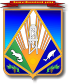 МУНИЦИПАЛЬНОЕ ОБРАЗОВАНИЕХАНТЫ-МАНСИЙСКИЙ РАЙОНХанты-Мансийский автономный округ – ЮграАДМИНИСТРАЦИЯ ХАНТЫ-МАНСИЙСКОГО РАЙОНАП О С Т А Н О В Л Е Н И Еот 30.09.2014               			                                                          № 276г. Ханты-МансийскО внесении изменений в постановление администрации Ханты-Мансийского района от 30.09.2013 № 245«Об утверждении муниципальной программы «Культура Ханты-Мансийского района на 2014 – 2016 годы»	На основании статьи 179 Бюджетного кодекса Российской Федерации, в соответствии с постановлением администрации Ханты-Мансийского района от 09.08.2013 № 199 «О программах Ханты-Мансийского района» (с изменениями от 18.04.2014 № 82, от 21.02.2014      № 30):	1. Внести в постановление администрации Ханты-Мансийского района от 30.09.2013 № 245 «Об утверждении  муниципальной  программы «Культура Ханты-Мансийского района на 2014 – 2016 годы» следующие  изменения:	1.1. В заголовке и пункте 1 постановления слова «на 2014 –                  2016 годы» заменить словами «на 2014 – 2017 годы».	1.2. Приложение к постановлению изложить в новой редакции согласно приложению к настоящему постановлению.	2. Настоящее постановление опубликовать в газете «Наш район»                и разместить  на официальном сайте администрации Ханты-Мансийского района. 	3. Контроль  за выполнением постановления возложить                        на  заместителя главы администрации района по социальным вопросам Е.В.Касьянову.Глава администрацииХанты-Мансийского района                                                           В.Г.УсмановПриложение к постановлению администрации Ханты-Мансийского района от 30.09.2014 № 276«Приложение к постановлению администрацииХанты-Мансийского районаот 30.09.2013  № 245 Паспорт муниципальной программыХарактеристика проблемы, на решение которой направлена муниципальная программаКультура Ханты-Мансийского района является значимым социальным фактором развития муниципалитета, обеспечивающим рост авторитета района в округе, средством эстетического, нравственного                      и патриотического воспитания населения. При подготовке Программы проведена оценка внутренних ресурсов отрасли и ее потенциала, обозначены проблемные аспекты.На  начало 2014 года культура Ханты-Мансийского района представлена сетью учреждений, в том числе: учреждения, подведомственные Комитету по культуре, спорту                     и социальной политике:муниципальное казенное учреждение Ханты-Мансийского района «Централизованная библиотечная система» в составе 21 отделения                    (д. Ярки, с. Батово, п. Выкатной, с. Елизарово, п. Кедровый, п. Кирпичный, с. Кышик, п. Луговской, с. Нялинское, с. Реполово, с. Селиярово,                  п. Сибирский, с. Троица, с. Тюли, п. Красноленинский, с. Цингалы,                    д. Шапша, п. Пырьях, д. Согом, д. Белогорье, с. Зенково);муниципальное бюджетное образовательное учреждение дополнительного образования детей Ханты-Мансийского района «Детская музыкальная школа» в составе 6 отделений (п. Кедровый, п. Луговской,                                   п. Красноленинский, п. Бобровский, с. Цингалы, с Кышик);учреждения, подведомственные администрациям сельских поселений:12 муниципальных учреждений культурно-досугового типа                          и 14 их структурных подразделений; муниципальное бюджетное учреждение культуры «Библиотечная система» сельского поселения Горноправдинск (в составе 2 библиотеки                      в п. Горноправдинске и п. Бобровский). На 01 января 2014 года численность персонала учреждений культуры составила 254 человека, из них 184 человек – работники культурно-досуговых  учреждений,  46 человек – работники библиотек, 24 человека  – работники учреждения дополнительного образования в сфере культуры.Общедоступные библиотеки являются востребованным социальным институтом, услугами которых пользуются 5 726 читателей. Процент охвата населения района библиотечным обслуживанием составляет                 28,5 процента.  Одним из перспективных направлений, позволяющих полно развивать и использовать ресурсы библиотек Ханты-Мансийского района, является централизация сети учреждений. Так, в 2012 году во исполнение распоряжения администрации Ханты-Мансийского района от 17.05.2012 № 552-р создано муниципальное казенное учреждение Ханты-Мансийского района «Централизованная библиотечная система» (далее – ЦБС). По состоянию                                                на 01 января 2013 года в состав учреждения вошли 20 сельских библиотек. В 2013 году в ЦБС открыто отделение в с. Зенково и центр общественного доступа в д. Ягурьях. Основные управленческие функции (управление ЦБС, методическая работа, повышение квалификации библиотекарей) и часть производственных функций (комплектование, учет и обработка фондов, создание единого справочно-библиографического аппарата, библиографическая деятельность) сосредоточены в головном офисе ЦБС, расположенном в г. Ханты-Мансийске. Библиотечное обслуживание                      в населенных пунктах района осуществляют филиалы ЦБС – сельские библиотеки.С созданием ЦБС с 2012 года в районе системно решаются вопросы модернизации материально-технической  базы библиотек. Осуществлен переезд библиотек с. Батово в капитальное здание (здание школы) и п. Пырьях в реконструированное помещение бывшей бани.	Восстановлен доступ к сети Интернет библиотек с. Батово                         и с. Реполово. Подключена к сети Интернет библиотека д. Ярки                                и д. Белогорье (в библиотеке установлена спутниковая антенна),                             по состоянию на 01.01.2014 обеспечено 100% подключение к сети Интернет всех общедоступных библиотек района. Созданы сайты ЦБС и МБУ «Библиотечная система сельского поселения Горноправдинск».В головном офисе ЦБС установлена программа, обеспечивающая доступ к компьютерам отделений (удаленное обслуживание), позволяющая:оказывать оперативную поддержку библиотекарям и автоматический доступ к их компьютерам, не выходя из офиса;удаленную перезагрузку всех компьютеров ЦБС;	обзор компьютеров, находящихся в онлайн, через встроенный список компьютеров. Благодаря   действию     Программы    в    2014    году    специалистом                        по защите информации ЦБС (без выезда на места) оказана методическая                    и практическая помощь библиотекарям отделений по работе                                      с компьютерными программами и Интернет (211 обращений).Анализ деятельности библиотек района свидетельствует об общих прогрессивных тенденциях в библиотечном деле Ханты-Мансийского района, но вместе с тем в библиотечной отрасли существует ряд сдерживающих факторов в поступательном развитии данного направления:неудовлетворительное состояние имущественного комплекса библиотек района (требуется переезд центрального офиса ЦБС в более комфортное и большее по площади помещение; частичная замена парка компьютерной техники; укрепление материально-технической базы центров общественного доступа в соответствии с требованиями Российской Федерации и др.);	неудовлетворительный показатель прироста фонда. Норма ежегодного прироста фондов библиотек в автономном округе                       в соответствии с Законом Ханты-Мансийского автономного округа – Югры  от 20.12.2000 № 110-оз «О библиотечном деле и обязательном экземпляре документов в Ханты-Мансийском автономном округе – Югре» составляет не менее 3%. Показатель 2013 года по Ханты-Мансийскому району составляет + 1,0% (2012 год – +1,8%);нехватка квалифицированных специалистов (78% библиотекарей                   не имеют профильного образования);отсутствие более чем у 50% библиотекарей достаточных знаний                      и навыков по работе с компьютерной техникой, умений пользования интернет-ресурсами, государственными порталами.Услуги по предоставлению дополнительного образования детям                 в сфере культуры на территории района  оказывает муниципальное  бюджетное образовательное   учреждение   дополнительного   образования   детей  Ханты-Мансийского района «Детская музыкальная школа». При учреждении действуют 6 отделений – в п. Кедровый,                         п. Луговской, п. Красноленинский, п. Бобровский, отделения в с. Цингалы и с. Кышик открыты в 2013 году.Деятельность учреждения в 2013/14 учебном году характеризуется следующими показателями. Контингент учащихся – 125 человек, из них принято в первый класс 24 человека, учащихся в выпускных классах –                      17 человек. Общая успеваемость по ДМШ составляет 100%. Качественная – 72,3%.	Планируется увеличение числа учащихся с учетом открываемого отделения в с. Селиярово в 2014/15 учебном году на 15%.   Работа школы направлена на сохранение и увеличение контингента обучающихся,  качественное улучшение образовательного процесса, поиск новых форм методической работы. Анализ  деятельности  учреждения   и   его материально-технической базы показывает, что динамичному развитию художественного образования в районе препятствуют следующие факторы: потребность в специалистах, отсутствие жилья;недостаточный уровень материально-технического оснащения.                      С учетом вновь открываемых отделений для школы, в первую очередь, необходима модернизация парка музыкальных инструментов – приобретение баянов, аккордеонов, фортепиано, национальных инструментов коренных народов Севера ханты и манси, приобретение мебели и мультимедийного оборудования; потребность в учебно-методических материалах (пособия                               по музыкальной литературе, сольфеджио, нотные сборники и др.).В последние годы большой интерес общества обращен к истокам традиционной народной культуры и любительскому искусству как фактору сохранения единого культурного пространства в многонациональном Ханты-Мансийском районе. Учреждения культурно-досугового типа удовлетворяют широкий диапазон запросов и нужд населения в сфере культуры, способствуют полноценной реализации конституционных прав граждан на участие в культурной жизни и пользование учреждениями культуры. Вместе с тем, показатель востребованности населением Ханты-Мансийского района услуг культурно-досуговых учреждений района ниже среднего показателя по округу. Среднее количество участников                        в 1 клубном формировании района составляет 13 человек (округ – 18),                    не достигает среднего по Югре показатель среднего числа клубных формирований на одно учреждение – 8 единиц (округ – 20).В целом по району на базе культурно-досуговых учреждений функционирует 206 клубных формирований с числом участников –                       2698   человек,  где  каждый желающий может проявить свои  способности, обеспечить себе творческое самовыражение, организовать свой досуг. Основные направления деятельности клубных формирований – вокальное, хореографическое, театральное, прикладное творчество. В настоящее время в данном секторе культуры наблюдается ряд проблем, требующих неотложного решения. Крайне неудовлетворительным остается материально-техническая оснащенность учреждений. Значительное число зданий находятся                        в аварийном состоянии и нуждаются в ремонте, техническое оснащение требует существенного обновления с учетом современных требований               к технике и технологиям. Износ основных материальных активов                        по оценкам варьируется от 50 до 90 процентов.В системе учреждений наблюдаются: низкая квалификация кадров, несоответствие их профессиональных знаний и умений тенденциям сегодняшнего дня; острая нехватка менеджеров, умеющих разрабатывать и успешно реализовать стратегии, концепции учреждений, находить общий язык                      с  меценатами,  потребителями услуг, персоналом, поставщиками ресурсов и другими заинтересованными сторонами; устаревание применяемых технологий и форм работы.В контексте данной муниципальной программы учреждения культурно-досугового типа района рассматриваются как базис реализации государственной политики по гражданской и культурной самоидентификации населения, по возрождению и сохранению самобытной культуры, по адаптации мигрирующего населения                               к традициям и культуре этносов, традиционно проживающих на земле Ханты-Мансийского района.Основные мероприятия Программы определены внутренними потребностями жителей Ханты-Мансийского района и направлениями стратегических инициатив Ханты-Мансийского автономного округа – Югры, Российской Федерации в сфере культуры. 3. Основные цели и задачи Программы, оценка ожидаемой эффективности Программы (экономическая, бюджетная и социальная эффективность)         Цели и задачи муниципальной программы приведены в паспорте муниципальной программы.         Система показателей, характеризующих результаты реализации муниципальной программы, указана в приложении 1 к Программе.         Оценка ожидаемой экономической, бюджетной и социальной эффективности Программы:	увеличение доли библиотечных фондов общедоступных библиотек, отраженных в электронных каталогах, с 25% до 100%;увеличение количества кинозрителей с 3,5 тыс. человек                                 до 4 тыс. человек;повышение уровня удовлетворенности граждан Ханты-Мансийского автономного округа – Югры качеством услуг, предоставляемых учреждениями культуры Югры, с 70% до 75%;увеличение объема средств от предпринимательской и иной  приносящий доход деятельности муниципальных  учреждений культуры    на 10 тыс. населения до 250 тыс. рублей;	утверждение приоритетной роли культуры, как важнейшего фактора формирования у населения Ханты-Мансийского района широкого мировоззрения, общественного сознания, поведенческих норм                            и гражданского патриотизма;создание условий для доступности участия всего населения                             в культурной жизни, а также вовлеченности детей, молодежи, лиц пожилого возраста и людей с ограниченными возможностями в активную социокультурную деятельность;создание благоприятных условий для улучшения культурно-досугового      обслуживания      населения,      развития     самодеятельного художественного творчества;поддержка разнообразия национальных культур народов, проживающих на территории района, на основе развития межнациональных и межрегиональных культурных связей;укрепление материально-технической базы отрасли культуры.4. Программные мероприятия  	Достижение поставленных целей и решение задач Программы предполагается путем выполнения комплекса программных мероприятий, указанных в приложении 2 к Программе.5. Обоснование ресурсного обеспечения ПрограммыФинансовое обеспечение реализации Программы осуществляется за счет средств окружного бюджета, бюджета района. Денежные средства распределены по мероприятиям с учетом первоочередных потребностей отрасли культуры в пределах выделенных лимитов.	Общий объем финансирования Программы составляет                           284 453,0 тыс.  рублей, в том числе:	2014 год – 97 406,3 тыс.  рублей;	2015 год – 181 300,3 тыс. рублей;  	2016 год – 2 945,8 тыс. рублей; 	2017 год – 2 800,6 тыс. рублей, в том числе:окружной бюджет – 247 700,3 тыс. рублей:                   2014 год – 75 161,0 тыс. рублей;2015 год – 170 792,9 тыс. рублей;2016 год – 945,8 тыс. рублей;2017 год – 800,6 тыс. рублей; бюджет района – 30 752,7 тыс. рублей:2014 год – 22 245,3 тыс. рублей;2015 год – 8 507,4 тыс. рублей;2016 год – 0,0 тыс. рублей;	2017 год – 0,0 тыс. рублей;внебюджетные источники – 6 000,0 тыс. рублей:2014 год – 0,0 тыс. рублей;2015 год – 2 000,0 тыс. рублей;2016 год – 2 000,0 тыс. рублей;2017 год – 2 000,0 тыс. рублей.6. Механизм реализации муниципальной программыДля достижения поставленных целей и решения задач Программы определен     организационно-правовой    механизм,    предусматривающий взаимодействие между заказчиком, координатором и исполнителями.Заказчиком и разработчиком Программы является Комитет                      по культуре, спорту и социальной политике.        	Реализация Программы представляет собой скоординированные                   по срокам и направлениям действия исполнителей конкретных мероприятий, субъектов финансового планирования и будет осуществляться путем заключения муниципальных контрактов (договоров), направленных на реализацию конкретных мероприятий,                      в соответствии  с законодательством Российской Федерации, передачи денежных средств сельским поселениям Ханты-Мансийского района                    в рамках заключенных соглашений, а также предоставления субсидий                    на иные цели подведомственным исполнителям Программы учреждениям.        	Система управления реализацией Программы предполагает локальное нормативное  закрепление ответственности за выполнение мероприятий за исполнителями.Общее управление: координацию работ, текущее управление                         и контроль за исполнением Программы осуществляет Комитет по культуре, спорту и социальной политике под руководством председателя:	разрабатывает в пределах своих полномочий проекты нормативных правовых актов, необходимых для выполнения Программы;	вправе передать муниципальным заказчикам и (или) исполнителям Программы в соответствии с действующим законодательством реализацию отдельных мероприятий Программы;	осуществляет координацию деятельности  муниципальных заказчиков по реализации программных мероприятий;	осуществляет контроль и несет ответственность за своевременную                и качественную реализацию Программы, осуществляет управление, обеспечивает эффективное использование средств, выделяемых                              на ее реализацию;	организует размещение в средствах массовой информации и сети Интернет освещение хода реализации Программы.	В процессе реализации Программы исполнитель Программы направляет в адрес муниципального заказчика – координатора предложения о внесении изменений в перечни и состав мероприятий, сроки их реализации, а также объемы бюджетных ассигнований в пределах утвержденных лимитов бюджетных ассигнований на реализацию Программы в целом.	Информация  о  ходе  реализации  Программы  ежеквартально,  ежегодно предоставляется в уполномоченный орган в порядке, установленном администрацией района. Приложение 1 к Программе Система показателей, характеризующих результаты реализации Программы 	* показатель, предусмотрен в государственном статистическом учете Приложение 2 к ПрограммеОсновные программные мероприятия ».№п/пНаименование показателей результатовБазовый показатель на начало реализации ПрограммыЗначение показателяпо годамЗначение показателяпо годамЗначение показателяпо годамЗначение показателяпо годамЗначение показателяпо годамЗначение показателяпо годамЦелевое значение показателя на момент окончания действия муниципаль-ной Программы№п/пНаименование показателей результатовБазовый показатель на начало реализации Программы2014год2015год2016год2017год2017год2017годЦелевое значение показателя на момент окончания действия муниципаль-ной Программы1. Показатели непосредственных результатов1. Показатели непосредственных результатов1. Показатели непосредственных результатов1. Показатели непосредственных результатов1. Показатели непосредственных результатов1. Показатели непосредственных результатов1. Показатели непосредственных результатов1. Показатели непосредственных результатов1. Показатели непосредственных результатов1. Показатели непосредственных результатов1.1.Библиотечный фонд на 1000 жителей, экз.*11 00011 00511 01011 02011 02011 03011 03011 0301.2.Количество организованных районных мероприятий, единиц234556661.3.Количество участников районных мероприятий, человек2503003203503503603603601.4.Количество всероссийских и окружных мероприятий, в которых приняли участие представители Ханты-Мансийского района, единиц123334441.5.Количество представителей Ханты-Мансийского района, принявших участие во всероссийских и окружных мероприятиях, человек234556661.6.Доля детей, привлекаемых к участию                  в творческих мероприятиях, от общего числа детей, с целью увеличения числа выявленных юных талантов и их поддержки, %171717,217,317,317,517,517,51.7.Удельный вес населения, участвующегов культурно-досуговых мероприятиях, проводимых муниципальными организациями культуры, %303,6303,7303,8303,9303,9303,9304,0304,02. Показатели конечных результатов2. Показатели конечных результатов2. Показатели конечных результатов2. Показатели конечных результатов2. Показатели конечных результатов2. Показатели конечных результатов2. Показатели конечных результатов2. Показатели конечных результатов2. Показатели конечных результатов2. Показатели конечных результатов2.1.Доля библиотечных фондов общедоступных библиотек, отраженных в электронных каталогах, %2560708080801001002.2.Количество кинозрителей, тыс. человек3,53,63,73,93,93,94,04,02.3.Объем средств от предпринимательской            и иной  приносящей доход деятельности муниципальных  учреждений культуры              на 10 тыс. населения, тыс. рублей2002102202302302302502502.4.Удовлетворенность населения качеством предоставляемых услуг в сфере культуры(% от количества опрошенных)7071737474747575№п/пМероприятия муниципальной программыМуници-пальный заказчикИсточники финансированияФинансовые затраты на реализацию(тыс. рублей)Финансовые затраты на реализацию(тыс. рублей)Финансовые затраты на реализацию(тыс. рублей)Финансовые затраты на реализацию(тыс. рублей)Финансовые затраты на реализацию(тыс. рублей)Исполнители муниципальной программы№п/пМероприятия муниципальной программыМуници-пальный заказчикИсточники финансированиявсегов том числе:в том числе:в том числе:в том числе:Исполнители муниципальной программы№п/пМероприятия муниципальной программыМуници-пальный заказчикИсточники финансированиявсего2014 год2015 год2016 год2017год12345678910Главная цель муниципальной программы: реализация стратегической роли культуры как основы устойчивого и динамичного развития Ханты-Мансийского района.Цели муниципальной программы: 1. Сохранение и популяризация культурного наследия Ханты-Мансийского района, привлечение внимания общества к его изучению, повышение качества культурных услуг, предоставляемых в области библиотечного дела.2. Обеспечение прав граждан на участие в культурной жизни, реализация творческого потенциала жителей Ханты-Мансийского района.Главная цель муниципальной программы: реализация стратегической роли культуры как основы устойчивого и динамичного развития Ханты-Мансийского района.Цели муниципальной программы: 1. Сохранение и популяризация культурного наследия Ханты-Мансийского района, привлечение внимания общества к его изучению, повышение качества культурных услуг, предоставляемых в области библиотечного дела.2. Обеспечение прав граждан на участие в культурной жизни, реализация творческого потенциала жителей Ханты-Мансийского района.Главная цель муниципальной программы: реализация стратегической роли культуры как основы устойчивого и динамичного развития Ханты-Мансийского района.Цели муниципальной программы: 1. Сохранение и популяризация культурного наследия Ханты-Мансийского района, привлечение внимания общества к его изучению, повышение качества культурных услуг, предоставляемых в области библиотечного дела.2. Обеспечение прав граждан на участие в культурной жизни, реализация творческого потенциала жителей Ханты-Мансийского района.Главная цель муниципальной программы: реализация стратегической роли культуры как основы устойчивого и динамичного развития Ханты-Мансийского района.Цели муниципальной программы: 1. Сохранение и популяризация культурного наследия Ханты-Мансийского района, привлечение внимания общества к его изучению, повышение качества культурных услуг, предоставляемых в области библиотечного дела.2. Обеспечение прав граждан на участие в культурной жизни, реализация творческого потенциала жителей Ханты-Мансийского района.Главная цель муниципальной программы: реализация стратегической роли культуры как основы устойчивого и динамичного развития Ханты-Мансийского района.Цели муниципальной программы: 1. Сохранение и популяризация культурного наследия Ханты-Мансийского района, привлечение внимания общества к его изучению, повышение качества культурных услуг, предоставляемых в области библиотечного дела.2. Обеспечение прав граждан на участие в культурной жизни, реализация творческого потенциала жителей Ханты-Мансийского района.Главная цель муниципальной программы: реализация стратегической роли культуры как основы устойчивого и динамичного развития Ханты-Мансийского района.Цели муниципальной программы: 1. Сохранение и популяризация культурного наследия Ханты-Мансийского района, привлечение внимания общества к его изучению, повышение качества культурных услуг, предоставляемых в области библиотечного дела.2. Обеспечение прав граждан на участие в культурной жизни, реализация творческого потенциала жителей Ханты-Мансийского района.Главная цель муниципальной программы: реализация стратегической роли культуры как основы устойчивого и динамичного развития Ханты-Мансийского района.Цели муниципальной программы: 1. Сохранение и популяризация культурного наследия Ханты-Мансийского района, привлечение внимания общества к его изучению, повышение качества культурных услуг, предоставляемых в области библиотечного дела.2. Обеспечение прав граждан на участие в культурной жизни, реализация творческого потенциала жителей Ханты-Мансийского района.Главная цель муниципальной программы: реализация стратегической роли культуры как основы устойчивого и динамичного развития Ханты-Мансийского района.Цели муниципальной программы: 1. Сохранение и популяризация культурного наследия Ханты-Мансийского района, привлечение внимания общества к его изучению, повышение качества культурных услуг, предоставляемых в области библиотечного дела.2. Обеспечение прав граждан на участие в культурной жизни, реализация творческого потенциала жителей Ханты-Мансийского района.Главная цель муниципальной программы: реализация стратегической роли культуры как основы устойчивого и динамичного развития Ханты-Мансийского района.Цели муниципальной программы: 1. Сохранение и популяризация культурного наследия Ханты-Мансийского района, привлечение внимания общества к его изучению, повышение качества культурных услуг, предоставляемых в области библиотечного дела.2. Обеспечение прав граждан на участие в культурной жизни, реализация творческого потенциала жителей Ханты-Мансийского района.Главная цель муниципальной программы: реализация стратегической роли культуры как основы устойчивого и динамичного развития Ханты-Мансийского района.Цели муниципальной программы: 1. Сохранение и популяризация культурного наследия Ханты-Мансийского района, привлечение внимания общества к его изучению, повышение качества культурных услуг, предоставляемых в области библиотечного дела.2. Обеспечение прав граждан на участие в культурной жизни, реализация творческого потенциала жителей Ханты-Мансийского района.Задача 1. Создание условий для удовлетворения культурных потребностей в занятии творчеством различных категорий граждан районаЗадача 1. Создание условий для удовлетворения культурных потребностей в занятии творчеством различных категорий граждан районаЗадача 1. Создание условий для удовлетворения культурных потребностей в занятии творчеством различных категорий граждан районаЗадача 1. Создание условий для удовлетворения культурных потребностей в занятии творчеством различных категорий граждан районаЗадача 1. Создание условий для удовлетворения культурных потребностей в занятии творчеством различных категорий граждан районаЗадача 1. Создание условий для удовлетворения культурных потребностей в занятии творчеством различных категорий граждан районаЗадача 1. Создание условий для удовлетворения культурных потребностей в занятии творчеством различных категорий граждан районаЗадача 1. Создание условий для удовлетворения культурных потребностей в занятии творчеством различных категорий граждан районаЗадача 1. Создание условий для удовлетворения культурных потребностей в занятии творчеством различных категорий граждан районаЗадача 1. Создание условий для удовлетворения культурных потребностей в занятии творчеством различных категорий граждан района1.1.Проведение мероприятий районного уровня,              в том числе направленных на сохранение и развитие традиционной культуры коренных народов СевераКомитет по культуре, спорту и социальной политикевсего5 668,44 168,4500,0500,0500,0Комитет по культуре, спорту и социальной политике1.1.Проведение мероприятий районного уровня,              в том числе направленных на сохранение и развитие традиционной культуры коренных народов СевераКомитет по культуре, спорту и социальной политикефедеральный бюджет0,00,00,00,0Комитет по культуре, спорту и социальной политике1.1.Проведение мероприятий районного уровня,              в том числе направленных на сохранение и развитие традиционной культуры коренных народов СевераКомитет по культуре, спорту и социальной политикебюджет автономного округа0,00,00,00,0Комитет по культуре, спорту и социальной политике1.1.Проведение мероприятий районного уровня,              в том числе направленных на сохранение и развитие традиционной культуры коренных народов СевераКомитет по культуре, спорту и социальной политикебюджет района всего4 168,44 168,40,00,00,0Комитет по культуре, спорту и социальной политике1.1.Проведение мероприятий районного уровня,              в том числе направленных на сохранение и развитие традиционной культуры коренных народов СевераКомитет по культуре, спорту и социальной политикев том числе:Комитет по культуре, спорту и социальной политике1.1.Проведение мероприятий районного уровня,              в том числе направленных на сохранение и развитие традиционной культуры коренных народов СевераКомитет по культуре, спорту и социальной политикесредства бюджета района4 168,44 168,40,00,00,0Комитет по культуре, спорту и социальной политике1.1.Проведение мероприятий районного уровня,              в том числе направленных на сохранение и развитие традиционной культуры коренных народов СевераКомитет по культуре, спорту и социальной политикесредства бюджета района на софинансирование расходов за счет средств федерального бюджета0,00,00,00,00,0Комитет по культуре, спорту и социальной политике1.1.Проведение мероприятий районного уровня,              в том числе направленных на сохранение и развитие традиционной культуры коренных народов СевераКомитет по культуре, спорту и социальной политикесредства бюджета района на софинансирование расходов за счет средств бюджета автономного округа0,00,00,00,00,0Комитет по культуре, спорту и социальной политике1.1.Проведение мероприятий районного уровня,              в том числе направленных на сохранение и развитие традиционной культуры коренных народов СевераКомитет по культуре, спорту и социальной политикебюджет сельских поселений района0,00,00,00,00,0Комитет по культуре, спорту и социальной политике1.1.Проведение мероприятий районного уровня,              в том числе направленных на сохранение и развитие традиционной культуры коренных народов СевераКомитет по культуре, спорту и социальной политикевнебюджетные источники1 500,00,0500,0500,0500,0Комитет по культуре, спорту и социальной политике1.2.Проведение расширенного совещания для руководителей и представителей учреждений культуры районаКомитет по культуре, спорту и социальной политикевсего0,00,00,00,00,0Комитет по культуре, спорту и социальной политике1.2.Проведение расширенного совещания для руководителей и представителей учреждений культуры районаКомитет по культуре, спорту и социальной политикефедеральный бюджет0,00,00,00,00,0Комитет по культуре, спорту и социальной политике1.2.Проведение расширенного совещания для руководителей и представителей учреждений культуры районаКомитет по культуре, спорту и социальной политикебюджет автономного округа0,00,00,00,00,0Комитет по культуре, спорту и социальной политике1.2.Проведение расширенного совещания для руководителей и представителей учреждений культуры районаКомитет по культуре, спорту и социальной политикебюджет района всего0,00,00,00,00,0Комитет по культуре, спорту и социальной политике1.2.Проведение расширенного совещания для руководителей и представителей учреждений культуры районаКомитет по культуре, спорту и социальной политикев том числе:Комитет по культуре, спорту и социальной политике1.2.Проведение расширенного совещания для руководителей и представителей учреждений культуры районаКомитет по культуре, спорту и социальной политикесредства бюджета района0,00,00,00,00,0Комитет по культуре, спорту и социальной политике1.2.Проведение расширенного совещания для руководителей и представителей учреждений культуры районаКомитет по культуре, спорту и социальной политикесредства бюджета района на софинансирование расходов за счет средств федерального бюджета0,00,00,00,00,0Комитет по культуре, спорту и социальной политике1.2.Проведение расширенного совещания для руководителей и представителей учреждений культуры районаКомитет по культуре, спорту и социальной политикесредства бюджета района на софинансирование расходов за счет средств бюджета автономного округа0,00,00,00,00,0Комитет по культуре, спорту и социальной политике1.2.Проведение расширенного совещания для руководителей и представителей учреждений культуры районаКомитет по культуре, спорту и социальной политикебюджет сельских поселений района0,00,00,00,00,0Комитет по культуре, спорту и социальной политике1.2.Проведение расширенного совещания для руководителей и представителей учреждений культуры районаКомитет по культуре, спорту и социальной политикевнебюджетные источники0,00,00,00,00,0Комитет по культуре, спорту и социальной политике1.3.Организация мероприятий, посвященных году культуры Комитет по культуре, спорту и социальной политикевсего0,00,00,00,00,0Комитет по культуре, спорту и социальной политике1.3.Организация мероприятий, посвященных году культуры Комитет по культуре, спорту и социальной политикефедеральный бюджет0,00,00,00,00,0Комитет по культуре, спорту и социальной политике1.3.Организация мероприятий, посвященных году культуры Комитет по культуре, спорту и социальной политикебюджет автономного округа0,00,00,00,00,0Комитет по культуре, спорту и социальной политике1.3.Организация мероприятий, посвященных году культуры Комитет по культуре, спорту и социальной политикебюджет района всего0,00,00,00,00,0Комитет по культуре, спорту и социальной политике1.3.Организация мероприятий, посвященных году культуры Комитет по культуре, спорту и социальной политикев том числе:Комитет по культуре, спорту и социальной политике1.3.Организация мероприятий, посвященных году культуры Комитет по культуре, спорту и социальной политикесредства бюджета района0,00,00,00,00,0Комитет по культуре, спорту и социальной политике1.3.Организация мероприятий, посвященных году культуры Комитет по культуре, спорту и социальной политикесредства бюджета района на софинансирование расходов за счет средств федерального бюджета0,00,00,00,00,0Комитет по культуре, спорту и социальной политике1.3.Организация мероприятий, посвященных году культуры Комитет по культуре, спорту и социальной политикесредства бюджета района на софинансирование расходов за счет средств бюджета автономного округа0,00,00,00,0Комитет по культуре, спорту и социальной политике1.3.Организация мероприятий, посвященных году культуры Комитет по культуре, спорту и социальной политикебюджет сельских поселений района0,00,00,00,00,0Комитет по культуре, спорту и социальной политике1.3.Организация мероприятий, посвященных году культуры Комитет по культуре, спорту и социальной политикевнебюджетные источники0,00,00,00,00,0Комитет по культуре, спорту и социальной политике1.4.Содействие творческим коллективам в соискании и подтверждении званий «Образцовый коллектив» и «Народный коллектив», подготовка документации, утверждение репертуара и методическое сопровождениеКомитет по культуре, спорту и социальной политикевсего0,00,00,00,00,0Комитет по культуре, спорту и социальной политике1.4.Содействие творческим коллективам в соискании и подтверждении званий «Образцовый коллектив» и «Народный коллектив», подготовка документации, утверждение репертуара и методическое сопровождениеКомитет по культуре, спорту и социальной политикефедеральный бюджет0,00,00,00,00,0Комитет по культуре, спорту и социальной политике1.4.Содействие творческим коллективам в соискании и подтверждении званий «Образцовый коллектив» и «Народный коллектив», подготовка документации, утверждение репертуара и методическое сопровождениеКомитет по культуре, спорту и социальной политикебюджет автономного округа0,00,00,00,00,0Комитет по культуре, спорту и социальной политике1.4.Содействие творческим коллективам в соискании и подтверждении званий «Образцовый коллектив» и «Народный коллектив», подготовка документации, утверждение репертуара и методическое сопровождениеКомитет по культуре, спорту и социальной политикебюджет района всего0,00,00,00,00,0Комитет по культуре, спорту и социальной политике1.4.Содействие творческим коллективам в соискании и подтверждении званий «Образцовый коллектив» и «Народный коллектив», подготовка документации, утверждение репертуара и методическое сопровождениеКомитет по культуре, спорту и социальной политикев том числе:0,0Комитет по культуре, спорту и социальной политике1.4.Содействие творческим коллективам в соискании и подтверждении званий «Образцовый коллектив» и «Народный коллектив», подготовка документации, утверждение репертуара и методическое сопровождениеКомитет по культуре, спорту и социальной политикесредства бюджета района0,00,00,00,0Комитет по культуре, спорту и социальной политике1.4.Содействие творческим коллективам в соискании и подтверждении званий «Образцовый коллектив» и «Народный коллектив», подготовка документации, утверждение репертуара и методическое сопровождениеКомитет по культуре, спорту и социальной политикесредства бюджета района на софинансирование расходов за счет средств федерального бюджета0,00,00,00,00,0Комитет по культуре, спорту и социальной политике1.4.Содействие творческим коллективам в соискании и подтверждении званий «Образцовый коллектив» и «Народный коллектив», подготовка документации, утверждение репертуара и методическое сопровождениеКомитет по культуре, спорту и социальной политикесредства бюджета района на софинансирование расходов за счет средств бюджета автономного округа0,00,00,00,00,0Комитет по культуре, спорту и социальной политике1.4.Содействие творческим коллективам в соискании и подтверждении званий «Образцовый коллектив» и «Народный коллектив», подготовка документации, утверждение репертуара и методическое сопровождениеКомитет по культуре, спорту и социальной политикебюджет сельских поселений района0,00,00,00,00,0Комитет по культуре, спорту и социальной политике1.4.Содействие творческим коллективам в соискании и подтверждении званий «Образцовый коллектив» и «Народный коллектив», подготовка документации, утверждение репертуара и методическое сопровождениеКомитет по культуре, спорту и социальной политикевнебюджетные источники0,00,00,00,00,0Комитет по культуре, спорту и социальной политике1.5.Формирование и ведение баз данных (клубных формирований музыкального творчества, хореографического искусства, хорового жанра, театрального жанра, изобразительного искусства, коллективов, имеющих звание «Образцовый коллектив» и «Народный коллектив»)Комитет по культуре, спорту и социальной политикевсего0,00,00,00,00,0Комитет по культуре, спорту и социальной политике1.5.Формирование и ведение баз данных (клубных формирований музыкального творчества, хореографического искусства, хорового жанра, театрального жанра, изобразительного искусства, коллективов, имеющих звание «Образцовый коллектив» и «Народный коллектив»)Комитет по культуре, спорту и социальной политикефедеральный бюджет0,00,00,00,00,0Комитет по культуре, спорту и социальной политике1.5.Формирование и ведение баз данных (клубных формирований музыкального творчества, хореографического искусства, хорового жанра, театрального жанра, изобразительного искусства, коллективов, имеющих звание «Образцовый коллектив» и «Народный коллектив»)Комитет по культуре, спорту и социальной политикебюджет автономного округа0,00,00,00,00,0Комитет по культуре, спорту и социальной политике1.5.Формирование и ведение баз данных (клубных формирований музыкального творчества, хореографического искусства, хорового жанра, театрального жанра, изобразительного искусства, коллективов, имеющих звание «Образцовый коллектив» и «Народный коллектив»)Комитет по культуре, спорту и социальной политикебюджет района всего0,00,00,00,00,0Комитет по культуре, спорту и социальной политике1.5.Формирование и ведение баз данных (клубных формирований музыкального творчества, хореографического искусства, хорового жанра, театрального жанра, изобразительного искусства, коллективов, имеющих звание «Образцовый коллектив» и «Народный коллектив»)Комитет по культуре, спорту и социальной политикев том числе:Комитет по культуре, спорту и социальной политике1.5.Формирование и ведение баз данных (клубных формирований музыкального творчества, хореографического искусства, хорового жанра, театрального жанра, изобразительного искусства, коллективов, имеющих звание «Образцовый коллектив» и «Народный коллектив»)Комитет по культуре, спорту и социальной политикесредства бюджета района0,00,00,00,00,0Комитет по культуре, спорту и социальной политике1.5.Формирование и ведение баз данных (клубных формирований музыкального творчества, хореографического искусства, хорового жанра, театрального жанра, изобразительного искусства, коллективов, имеющих звание «Образцовый коллектив» и «Народный коллектив»)Комитет по культуре, спорту и социальной политикесредства бюджета района на софинансирование расходов за счет средств федерального бюджета0,00,00,00,00,0Комитет по культуре, спорту и социальной политике1.5.Формирование и ведение баз данных (клубных формирований музыкального творчества, хореографического искусства, хорового жанра, театрального жанра, изобразительного искусства, коллективов, имеющих звание «Образцовый коллектив» и «Народный коллектив»)Комитет по культуре, спорту и социальной политикесредства бюджета района на софинансирование расходов за счет средств бюджета автономного округа0,00,00,00,00,0Комитет по культуре, спорту и социальной политике1.5.Формирование и ведение баз данных (клубных формирований музыкального творчества, хореографического искусства, хорового жанра, театрального жанра, изобразительного искусства, коллективов, имеющих звание «Образцовый коллектив» и «Народный коллектив»)Комитет по культуре, спорту и социальной политикебюджет сельских поселений района0,00,00,00,00,0Комитет по культуре, спорту и социальной политике1.5.Формирование и ведение баз данных (клубных формирований музыкального творчества, хореографического искусства, хорового жанра, театрального жанра, изобразительного искусства, коллективов, имеющих звание «Образцовый коллектив» и «Народный коллектив»)Комитет по культуре, спорту и социальной политикевнебюджетные источники0,00,00,00,00,0Комитет по культуре, спорту и социальной политике1.6.Организация мониторинга, анализ деятельности учреждений культуры, выработка рекомендаций по совершенствованию их деятельностиКомитет по культуре, спорту и социальной политикевсего0,00,00,00,00,0Комитет по культуре, спорту и социальной политике1.6.Организация мониторинга, анализ деятельности учреждений культуры, выработка рекомендаций по совершенствованию их деятельностиКомитет по культуре, спорту и социальной политикефедеральный бюджет0,00,00,00,00,0Комитет по культуре, спорту и социальной политике1.6.Организация мониторинга, анализ деятельности учреждений культуры, выработка рекомендаций по совершенствованию их деятельностиКомитет по культуре, спорту и социальной политикебюджет автономного округа0,00,00,00,00,0Комитет по культуре, спорту и социальной политике1.6.Организация мониторинга, анализ деятельности учреждений культуры, выработка рекомендаций по совершенствованию их деятельностиКомитет по культуре, спорту и социальной политикебюджет района всего0,00,00,00,00,0Комитет по культуре, спорту и социальной политике1.6.Организация мониторинга, анализ деятельности учреждений культуры, выработка рекомендаций по совершенствованию их деятельностиКомитет по культуре, спорту и социальной политикев том числе:Комитет по культуре, спорту и социальной политике1.6.Организация мониторинга, анализ деятельности учреждений культуры, выработка рекомендаций по совершенствованию их деятельностиКомитет по культуре, спорту и социальной политикесредства бюджета района0,00,00,00,00,0Комитет по культуре, спорту и социальной политике1.6.Организация мониторинга, анализ деятельности учреждений культуры, выработка рекомендаций по совершенствованию их деятельностиКомитет по культуре, спорту и социальной политикесредства бюджета района на софинансирование расходов за счет средств федерального бюджета0,00,00,00,00,0Комитет по культуре, спорту и социальной политике1.6.Организация мониторинга, анализ деятельности учреждений культуры, выработка рекомендаций по совершенствованию их деятельностиКомитет по культуре, спорту и социальной политикесредства бюджета района на0,00,00,00,00,0Комитет по культуре, спорту и социальной политике1.6.Организация мониторинга, анализ деятельности учреждений культуры, выработка рекомендаций по совершенствованию их деятельностиКомитет по культуре, спорту и социальной политикесофинансирование расходов за счет средств бюджета автономного округаКомитет по культуре, спорту и социальной политике1.6.Организация мониторинга, анализ деятельности учреждений культуры, выработка рекомендаций по совершенствованию их деятельностиКомитет по культуре, спорту и социальной политикебюджет сельских поселений района0,00,00,00,00,0Комитет по культуре, спорту и социальной политике1.6.Организация мониторинга, анализ деятельности учреждений культуры, выработка рекомендаций по совершенствованию их деятельностиКомитет по культуре, спорту и социальной политикевнебюджетные источники0,00,00,00,00,0Комитет по культуре, спорту и социальной политике1.7.Обеспечение музыкальным материалом  творческих коллективов учреждений культурыКомитет по культуре, спорту и социальной политикевсего0,00,00,00,00,0Комитет по культуре, спорту и социальной политике1.7.Обеспечение музыкальным материалом  творческих коллективов учреждений культурыКомитет по культуре, спорту и социальной политикефедеральный бюджет0,00,00,00,00,0Комитет по культуре, спорту и социальной политике1.7.Обеспечение музыкальным материалом  творческих коллективов учреждений культурыКомитет по культуре, спорту и социальной политикебюджет автономного округа0,00,00,00,00,0Комитет по культуре, спорту и социальной политике1.7.Обеспечение музыкальным материалом  творческих коллективов учреждений культурыКомитет по культуре, спорту и социальной политикебюджет района всего0,00,00,00,00,0Комитет по культуре, спорту и социальной политике1.7.Обеспечение музыкальным материалом  творческих коллективов учреждений культурыКомитет по культуре, спорту и социальной политикев том числе:Комитет по культуре, спорту и социальной политике1.7.Обеспечение музыкальным материалом  творческих коллективов учреждений культурыКомитет по культуре, спорту и социальной политикесредства бюджета района0,00,00,00,00,0Комитет по культуре, спорту и социальной политике1.7.Обеспечение музыкальным материалом  творческих коллективов учреждений культурыКомитет по культуре, спорту и социальной политикесредства бюджета района на софинансирование расходов за счет средств федерального бюджета0,00,00,00,00,0Комитет по культуре, спорту и социальной политике1.7.Обеспечение музыкальным материалом  творческих коллективов учреждений культурыКомитет по культуре, спорту и социальной политикесредства бюджета района на софинансирование расходов за счет средств бюджета автономного округа0,00,00,00,00,0Комитет по культуре, спорту и социальной политике1.7.Обеспечение музыкальным материалом  творческих коллективов учреждений культурыКомитет по культуре, спорту и социальной политикебюджет сельских поселений района0,00,00,00,00,0Комитет по культуре, спорту и социальной политике1.7.Обеспечение музыкальным материалом  творческих коллективов учреждений культурыКомитет по культуре, спорту и социальной политикевнебюджетные источники0,00,00,00,00,0Комитет по культуре, спорту и социальной политике1.8.Создание условий для обеспечения поселений услугами по организации досуга и услугами организаций культуры (приобретение сценического, звукового, светового, мультимедийного, выставочного оборудования, музыкальных инструментов, компьютерной техники, пошив и приобретение сценических костюмов, оказание помощи при проведении социально-значимых мероприятий сельских поселений, включенных в единый календарь культурно-спортивно-массовых мероприятий Ханты-Мансийского района)Комитет по культуре, спорту и социальной политикевсего900,00,0300,0300,0300,0Комитет по культуре, спорту и социальной политике1.8.Создание условий для обеспечения поселений услугами по организации досуга и услугами организаций культуры (приобретение сценического, звукового, светового, мультимедийного, выставочного оборудования, музыкальных инструментов, компьютерной техники, пошив и приобретение сценических костюмов, оказание помощи при проведении социально-значимых мероприятий сельских поселений, включенных в единый календарь культурно-спортивно-массовых мероприятий Ханты-Мансийского района)Комитет по культуре, спорту и социальной политикефедеральный бюджет0,00,00,00,00,0Комитет по культуре, спорту и социальной политике1.8.Создание условий для обеспечения поселений услугами по организации досуга и услугами организаций культуры (приобретение сценического, звукового, светового, мультимедийного, выставочного оборудования, музыкальных инструментов, компьютерной техники, пошив и приобретение сценических костюмов, оказание помощи при проведении социально-значимых мероприятий сельских поселений, включенных в единый календарь культурно-спортивно-массовых мероприятий Ханты-Мансийского района)Комитет по культуре, спорту и социальной политикебюджет автономного округа0,00,00,00,00,0Комитет по культуре, спорту и социальной политике1.8.Создание условий для обеспечения поселений услугами по организации досуга и услугами организаций культуры (приобретение сценического, звукового, светового, мультимедийного, выставочного оборудования, музыкальных инструментов, компьютерной техники, пошив и приобретение сценических костюмов, оказание помощи при проведении социально-значимых мероприятий сельских поселений, включенных в единый календарь культурно-спортивно-массовых мероприятий Ханты-Мансийского района)Комитет по культуре, спорту и социальной политикебюджет района всего0,00,00,00,00,0Комитет по культуре, спорту и социальной политике1.8.Создание условий для обеспечения поселений услугами по организации досуга и услугами организаций культуры (приобретение сценического, звукового, светового, мультимедийного, выставочного оборудования, музыкальных инструментов, компьютерной техники, пошив и приобретение сценических костюмов, оказание помощи при проведении социально-значимых мероприятий сельских поселений, включенных в единый календарь культурно-спортивно-массовых мероприятий Ханты-Мансийского района)Комитет по культуре, спорту и социальной политикев том числе:Комитет по культуре, спорту и социальной политике1.8.Создание условий для обеспечения поселений услугами по организации досуга и услугами организаций культуры (приобретение сценического, звукового, светового, мультимедийного, выставочного оборудования, музыкальных инструментов, компьютерной техники, пошив и приобретение сценических костюмов, оказание помощи при проведении социально-значимых мероприятий сельских поселений, включенных в единый календарь культурно-спортивно-массовых мероприятий Ханты-Мансийского района)Комитет по культуре, спорту и социальной политикесредства бюджета района0,00,00,00,00,0Комитет по культуре, спорту и социальной политике1.8.Создание условий для обеспечения поселений услугами по организации досуга и услугами организаций культуры (приобретение сценического, звукового, светового, мультимедийного, выставочного оборудования, музыкальных инструментов, компьютерной техники, пошив и приобретение сценических костюмов, оказание помощи при проведении социально-значимых мероприятий сельских поселений, включенных в единый календарь культурно-спортивно-массовых мероприятий Ханты-Мансийского района)Комитет по культуре, спорту и социальной политикесредства бюджета района на софинансирование расходов за счет средств федерального бюджета0,00,00,00,00,0Комитет по культуре, спорту и социальной политике1.8.Создание условий для обеспечения поселений услугами по организации досуга и услугами организаций культуры (приобретение сценического, звукового, светового, мультимедийного, выставочного оборудования, музыкальных инструментов, компьютерной техники, пошив и приобретение сценических костюмов, оказание помощи при проведении социально-значимых мероприятий сельских поселений, включенных в единый календарь культурно-спортивно-массовых мероприятий Ханты-Мансийского района)Комитет по культуре, спорту и социальной политикесредства бюджета района на софинансирование расходов за счет средств бюджета автономного округа0,00,00,00,00,0Комитет по культуре, спорту и социальной политике1.8.Создание условий для обеспечения поселений услугами по организации досуга и услугами организаций культуры (приобретение сценического, звукового, светового, мультимедийного, выставочного оборудования, музыкальных инструментов, компьютерной техники, пошив и приобретение сценических костюмов, оказание помощи при проведении социально-значимых мероприятий сельских поселений, включенных в единый календарь культурно-спортивно-массовых мероприятий Ханты-Мансийского района)Комитет по культуре, спорту и социальной политикебюджет сельских поселений района0,00,00,00,00,0Комитет по культуре, спорту и социальной политике1.8.Создание условий для обеспечения поселений услугами по организации досуга и услугами организаций культуры (приобретение сценического, звукового, светового, мультимедийного, выставочного оборудования, музыкальных инструментов, компьютерной техники, пошив и приобретение сценических костюмов, оказание помощи при проведении социально-значимых мероприятий сельских поселений, включенных в единый календарь культурно-спортивно-массовых мероприятий Ханты-Мансийского района)Комитет по культуре, спорту и социальной политикевнебюджетные источники900,00,0300,0300,0300,0Комитет по культуре, спорту и социальной политике1.9.Укрепление материально-технической базы музыкальной школы Комитет по культуре, спорту и социальной политикевсего4 741,23 262,8492,8492,8492,8МБОУ ДОД Ханты – Мансийского района «Детская музыкальная школа»1.9.Укрепление материально-технической базы музыкальной школы Комитет по культуре, спорту и социальной политикефедеральный бюджет0,00,00,00,00,0МБОУ ДОД Ханты – Мансийского района «Детская музыкальная школа»1.9.Укрепление материально-технической базы музыкальной школы Комитет по культуре, спорту и социальной политикебюджет автономного округа2 770,02 770,00,00,00,0МБОУ ДОД Ханты – Мансийского района «Детская музыкальная школа»1.9.Укрепление материально-технической базы музыкальной школы Комитет по культуре, спорту и социальной политикебюджет района всего4,04,00,00,00,0МБОУ ДОД Ханты – Мансийского района «Детская музыкальная школа»1.9.Укрепление материально-технической базы музыкальной школы Комитет по культуре, спорту и социальной политикев том числе:МБОУ ДОД Ханты – Мансийского района «Детская музыкальная школа»1.9.Укрепление материально-технической базы музыкальной школы Комитет по культуре, спорту и социальной политикесредства бюджета района4,04,00,00,00,0МБОУ ДОД Ханты – Мансийского района «Детская музыкальная школа»1.9.Укрепление материально-технической базы музыкальной школы Комитет по культуре, спорту и социальной политикесредства бюджета района на софинансирование расходов за счет средств федерального бюджета0,00,00,00,00,0МБОУ ДОД Ханты – Мансийского района «Детская музыкальная школа»1.9.Укрепление материально-технической базы музыкальной школы Комитет по культуре, спорту и социальной политикесредства бюджета района на софинансирование расходов за счет средств бюджета автономного округа488,8488,80,00,00,0МБОУ ДОД Ханты – Мансийского района «Детская музыкальная школа»1.9.Укрепление материально-технической базы музыкальной школы Комитет по культуре, спорту и социальной политикебюджет сельских поселений района0,00,00,00,00,0МБОУ ДОД Ханты – Мансийского района «Детская музыкальная школа»1.9.Укрепление материально-технической базы музыкальной школы Комитет по культуре, спорту и социальной политикевнебюджетные источники 1 478,40,0492,8492,8492,8МБОУ ДОД Ханты – Мансийского района «Детская музыкальная школа»1.10.Культурно-спортивный комплекс (дом культуры – библиотека – универсальный игровой зал)в д. Ярки Ханты – Мансийского района (ПИР)Департа-мент строитель-ства, архитекту-ры и ЖКХвсего984,1 984,10,00,00,0Департамент строительства, архитектуры и ЖКХ; МКУ «УКСиР»1.10.Культурно-спортивный комплекс (дом культуры – библиотека – универсальный игровой зал)в д. Ярки Ханты – Мансийского района (ПИР)Департа-мент строитель-ства, архитекту-ры и ЖКХфедеральный бюджет0,00,00,00,00,0Департамент строительства, архитектуры и ЖКХ; МКУ «УКСиР»1.10.Культурно-спортивный комплекс (дом культуры – библиотека – универсальный игровой зал)в д. Ярки Ханты – Мансийского района (ПИР)Департа-мент строитель-ства, архитекту-ры и ЖКХбюджет автономного округа984,1 984,10,00,00,0Департамент строительства, архитектуры и ЖКХ; МКУ «УКСиР»1.10.Культурно-спортивный комплекс (дом культуры – библиотека – универсальный игровой зал)в д. Ярки Ханты – Мансийского района (ПИР)Департа-мент строитель-ства, архитекту-ры и ЖКХбюджет района всего0,00,00,00,00,0Департамент строительства, архитектуры и ЖКХ; МКУ «УКСиР»1.10.Культурно-спортивный комплекс (дом культуры – библиотека – универсальный игровой зал)в д. Ярки Ханты – Мансийского района (ПИР)Департа-мент строитель-ства, архитекту-ры и ЖКХв том числе:Департамент строительства, архитектуры и ЖКХ; МКУ «УКСиР»1.10.Культурно-спортивный комплекс (дом культуры – библиотека – универсальный игровой зал)в д. Ярки Ханты – Мансийского района (ПИР)Департа-мент строитель-ства, архитекту-ры и ЖКХсредства бюджета района0,00,00,00,00,0Департамент строительства, архитектуры и ЖКХ; МКУ «УКСиР»1.10.Культурно-спортивный комплекс (дом культуры – библиотека – универсальный игровой зал)в д. Ярки Ханты – Мансийского района (ПИР)Департа-мент строитель-ства, архитекту-ры и ЖКХсредства бюджета района на софинансирование расходов за счет средств федерального бюджета0,00,00,00,00,0Департамент строительства, архитектуры и ЖКХ; МКУ «УКСиР»1.10.Культурно-спортивный комплекс (дом культуры – библиотека – универсальный игровой зал)в д. Ярки Ханты – Мансийского района (ПИР)Департа-мент строитель-ства, архитекту-ры и ЖКХсредства бюджета района на софинансирование расходов за счет средств бюджета автономного округа0,00,00,00,00,0Департамент строительства, архитектуры и ЖКХ; МКУ «УКСиР»1.10.Культурно-спортивный комплекс (дом культуры – библиотека – универсальный игровой зал)в д. Ярки Ханты – Мансийского района (ПИР)Департа-мент строитель-ства, архитекту-ры и ЖКХбюджет сельских поселений района0,00,00,00,00,0Департамент строительства, архитектуры и ЖКХ; МКУ «УКСиР»1.10.Культурно-спортивный комплекс (дом культуры – библиотека – универсальный игровой зал)в д. Ярки Ханты – Мансийского района (ПИР)Департа-мент строитель-ства, архитекту-ры и ЖКХвнебюджетные источники0,00,00,00,00,0Департамент строительства, архитектуры и ЖКХ; МКУ «УКСиР»1.11.Культурно-досуговый центр (дом культуры – детская музыкальная школа – библиотека) в п. Луговской (ПИР, СМР)Департа-мент строитель-ства, архитекту-ры и ЖКХвсего0,00,00,00,00,0Департамент строительства, архитектуры и ЖКХ; МКУ «УКСиР»1.11.Культурно-досуговый центр (дом культуры – детская музыкальная школа – библиотека) в п. Луговской (ПИР, СМР)Департа-мент строитель-ства, архитекту-ры и ЖКХфедеральный бюджет0,00,00,00,00,0Департамент строительства, архитектуры и ЖКХ; МКУ «УКСиР»1.11.Культурно-досуговый центр (дом культуры – детская музыкальная школа – библиотека) в п. Луговской (ПИР, СМР)Департа-мент строитель-ства, архитекту-ры и ЖКХбюджет автономного округа0,00,00,00,00,0Департамент строительства, архитектуры и ЖКХ; МКУ «УКСиР»1.11.Культурно-досуговый центр (дом культуры – детская музыкальная школа – библиотека) в п. Луговской (ПИР, СМР)Департа-мент строитель-ства, архитекту-ры и ЖКХбюджет района всего0,00,00,00,00,0Департамент строительства, архитектуры и ЖКХ; МКУ «УКСиР»1.11.Культурно-досуговый центр (дом культуры – детская музыкальная школа – библиотека) в п. Луговской (ПИР, СМР)Департа-мент строитель-ства, архитекту-ры и ЖКХв том числе:0,00,00,00,00,0Департамент строительства, архитектуры и ЖКХ; МКУ «УКСиР»1.11.Культурно-досуговый центр (дом культуры – детская музыкальная школа – библиотека) в п. Луговской (ПИР, СМР)Департа-мент строитель-ства, архитекту-ры и ЖКХсредства бюджета района0,00,00,00,00,0Департамент строительства, архитектуры и ЖКХ; МКУ «УКСиР»1.11.Культурно-досуговый центр (дом культуры – детская музыкальная школа – библиотека) в п. Луговской (ПИР, СМР)Департа-мент строитель-ства, архитекту-ры и ЖКХсредства бюджета района на софинансирование расходов за счет средств федерального бюджета0,00,00,00,00,0Департамент строительства, архитектуры и ЖКХ; МКУ «УКСиР»1.11.Культурно-досуговый центр (дом культуры – детская музыкальная школа – библиотека) в п. Луговской (ПИР, СМР)Департа-мент строитель-ства, архитекту-ры и ЖКХсредства бюджета района на софинансирование расходов за счет средств бюджета автономного округа0,00,00,00,00,0Департамент строительства, архитектуры и ЖКХ; МКУ «УКСиР»1.11.Культурно-досуговый центр (дом культуры – детская музыкальная школа – библиотека) в п. Луговской (ПИР, СМР)Департа-мент строитель-ства, архитекту-ры и ЖКХбюджет сельских поселений района0,00,00,00,00,0Департамент строительства, архитектуры и ЖКХ; МКУ «УКСиР»1.11.Культурно-досуговый центр (дом культуры – детская музыкальная школа – библиотека) в п. Луговской (ПИР, СМР)Департа-мент строитель-ства, архитекту-ры и ЖКХвнебюджетные источники0,00,00,00,00,0Департамент строительства, архитектуры и ЖКХ; МКУ «УКСиР»1.12.Комплекс (сельский дом культуры – библиотека – школа – детский сад)                       в п. Кедровый Ханты-Мансийского района, мощность объекта                150 мест,                            9100 экземпляров,              110 учащихся (наполняемость класса 16 человек),                        60 воспитанниковДепарта-мент строитель-ства, архитекту-ры и ЖКХвсего73 660,021 028,052 632,00,00,0Департамент строительства, архитектуры и ЖКХ; МКУ «УКСиР»1.12.Комплекс (сельский дом культуры – библиотека – школа – детский сад)                       в п. Кедровый Ханты-Мансийского района, мощность объекта                150 мест,                            9100 экземпляров,              110 учащихся (наполняемость класса 16 человек),                        60 воспитанниковДепарта-мент строитель-ства, архитекту-ры и ЖКХфедеральный бюджет0,00,00,00,00,0Департамент строительства, архитектуры и ЖКХ; МКУ «УКСиР»1.12.Комплекс (сельский дом культуры – библиотека – школа – детский сад)                       в п. Кедровый Ханты-Мансийского района, мощность объекта                150 мест,                            9100 экземпляров,              110 учащихся (наполняемость класса 16 человек),                        60 воспитанниковДепарта-мент строитель-ства, архитекту-ры и ЖКХбюджет автономного округа69 977,019 977,050 000,00,00,0Департамент строительства, архитектуры и ЖКХ; МКУ «УКСиР»1.12.Комплекс (сельский дом культуры – библиотека – школа – детский сад)                       в п. Кедровый Ханты-Мансийского района, мощность объекта                150 мест,                            9100 экземпляров,              110 учащихся (наполняемость класса 16 человек),                        60 воспитанниковДепарта-мент строитель-ства, архитекту-ры и ЖКХбюджет района всего3 683,01 051,02 632,00,00,0Департамент строительства, архитектуры и ЖКХ; МКУ «УКСиР»1.12.Комплекс (сельский дом культуры – библиотека – школа – детский сад)                       в п. Кедровый Ханты-Мансийского района, мощность объекта                150 мест,                            9100 экземпляров,              110 учащихся (наполняемость класса 16 человек),                        60 воспитанниковДепарта-мент строитель-ства, архитекту-ры и ЖКХв том числе:Департамент строительства, архитектуры и ЖКХ; МКУ «УКСиР»1.12.Комплекс (сельский дом культуры – библиотека – школа – детский сад)                       в п. Кедровый Ханты-Мансийского района, мощность объекта                150 мест,                            9100 экземпляров,              110 учащихся (наполняемость класса 16 человек),                        60 воспитанниковДепарта-мент строитель-ства, архитекту-ры и ЖКХсредства бюджета района0,00,00,00,00,0Департамент строительства, архитектуры и ЖКХ; МКУ «УКСиР»1.12.Комплекс (сельский дом культуры – библиотека – школа – детский сад)                       в п. Кедровый Ханты-Мансийского района, мощность объекта                150 мест,                            9100 экземпляров,              110 учащихся (наполняемость класса 16 человек),                        60 воспитанниковДепарта-мент строитель-ства, архитекту-ры и ЖКХсредства бюджета района на софинансирование расходов за счет средств федерального бюджета0,00,00,00,00,0Департамент строительства, архитектуры и ЖКХ; МКУ «УКСиР»1.12.Комплекс (сельский дом культуры – библиотека – школа – детский сад)                       в п. Кедровый Ханты-Мансийского района, мощность объекта                150 мест,                            9100 экземпляров,              110 учащихся (наполняемость класса 16 человек),                        60 воспитанниковДепарта-мент строитель-ства, архитекту-ры и ЖКХсредства бюджета района на софинансирование расходов за счет средств бюджета автономного округа3 683,01 051,02 632,00,00,0Департамент строительства, архитектуры и ЖКХ; МКУ «УКСиР»1.12.Комплекс (сельский дом культуры – библиотека – школа – детский сад)                       в п. Кедровый Ханты-Мансийского района, мощность объекта                150 мест,                            9100 экземпляров,              110 учащихся (наполняемость класса 16 человек),                        60 воспитанниковДепарта-мент строитель-ства, архитекту-ры и ЖКХбюджет сельских поселений района0,00,00,00,00,0Департамент строительства, архитектуры и ЖКХ; МКУ «УКСиР»1.12.Комплекс (сельский дом культуры – библиотека – школа – детский сад)                       в п. Кедровый Ханты-Мансийского района, мощность объекта                150 мест,                            9100 экземпляров,              110 учащихся (наполняемость класса 16 человек),                        60 воспитанниковДепарта-мент строитель-ства, архитекту-ры и ЖКХвнебюджетные источники0,00,00,00,00,0Департамент строительства, архитектуры и ЖКХ; МКУ «УКСиР»1.13.Строительство СДК             п. Горноправдинск (ПИР)Департа-мент строитель-ства, архитекту-ры и ЖКХвсего5 000,05 000,00,00,00,0Департамент строительства, архитектуры и ЖКХ;МКУ  «УКСиР»1.13.Строительство СДК             п. Горноправдинск (ПИР)Департа-мент строитель-ства, архитекту-ры и ЖКХфедеральный бюджет0,00,00,00,00,0Департамент строительства, архитектуры и ЖКХ;МКУ  «УКСиР»1.13.Строительство СДК             п. Горноправдинск (ПИР)Департа-мент строитель-ства, архитекту-ры и ЖКХбюджет автономного округа0,00,00,00,00,0Департамент строительства, архитектуры и ЖКХ;МКУ  «УКСиР»1.13.Строительство СДК             п. Горноправдинск (ПИР)Департа-мент строитель-ства, архитекту-ры и ЖКХбюджет района всего5 000,05 000,00,00,00,0Департамент строительства, архитектуры и ЖКХ;МКУ  «УКСиР»1.13.Строительство СДК             п. Горноправдинск (ПИР)Департа-мент строитель-ства, архитекту-ры и ЖКХв том числе:Департамент строительства, архитектуры и ЖКХ;МКУ  «УКСиР»1.13.Строительство СДК             п. Горноправдинск (ПИР)Департа-мент строитель-ства, архитекту-ры и ЖКХсредства бюджета района5 000,05 000,00,00,00,0Департамент строительства, архитектуры и ЖКХ;МКУ  «УКСиР»1.13.Строительство СДК             п. Горноправдинск (ПИР)Департа-мент строитель-ства, архитекту-ры и ЖКХсредства бюджета района на софинансирование расходов за счет средств федерального бюджета0,00,00,00,00,0Департамент строительства, архитектуры и ЖКХ;МКУ  «УКСиР»1.13.Строительство СДК             п. Горноправдинск (ПИР)Департа-мент строитель-ства, архитекту-ры и ЖКХсредства бюджета района на софинансирование расходов за счет средств бюджета автономного округа0,00,00,00,00,0Департамент строительства, архитектуры и ЖКХ;МКУ  «УКСиР»1.13.Строительство СДК             п. Горноправдинск (ПИР)Департа-мент строитель-ства, архитекту-ры и ЖКХбюджет сельских поселений района0,00,00,00,00,0Департамент строительства, архитектуры и ЖКХ;МКУ  «УКСиР»1.13.Строительство СДК             п. Горноправдинск (ПИР)Департа-мент строитель-ства, архитекту-ры и ЖКХвнебюджетные источники0,00,00,00,00,0Департамент строительства, архитектуры и ЖКХ;МКУ  «УКСиР»1.14.Нераспределенные субсидииДепарта-мент строитель-ства, архитекту-ры и ЖКХвсего119 990,00,0119 990,00,00,0Департамент строительства, архитектуры и ЖКХ;МКУ «УКСиР»1.14.Нераспределенные субсидииДепарта-мент строитель-ства, архитекту-ры и ЖКХфедеральный бюджет0,00,00,00,00,0Департамент строительства, архитектуры и ЖКХ;МКУ «УКСиР»1.14.Нераспределенные субсидииДепарта-мент строитель-ства, архитекту-ры и ЖКХбюджет автономного округа119 990,00,0119 990,00,00,0Департамент строительства, архитектуры и ЖКХ;МКУ «УКСиР»1.14.Нераспределенные субсидииДепарта-мент строитель-ства, архитекту-ры и ЖКХбюджет района всего0,00,00,00,00,0Департамент строительства, архитектуры и ЖКХ;МКУ «УКСиР»1.14.Нераспределенные субсидииДепарта-мент строитель-ства, архитекту-ры и ЖКХв том числе:Департамент строительства, архитектуры и ЖКХ;МКУ «УКСиР»1.14.Нераспределенные субсидииДепарта-мент строитель-ства, архитекту-ры и ЖКХсредства бюджета района0,00,00,00,00,0Департамент строительства, архитектуры и ЖКХ;МКУ «УКСиР»1.14.Нераспределенные субсидииДепарта-мент строитель-ства, архитекту-ры и ЖКХсредства бюджета района на софинансирование расходов за счет средств федерального бюджета0,00,00,00,00,0Департамент строительства, архитектуры и ЖКХ;МКУ «УКСиР»1.14.Нераспределенные субсидииДепарта-мент строитель-ства, архитекту-ры и ЖКХсредства бюджета района на софинансирование расходов за счет средств бюджета автономного округа0,00,00,00,00,0Департамент строительства, архитектуры и ЖКХ;МКУ «УКСиР»1.14.Нераспределенные субсидииДепарта-мент строитель-ства, архитекту-ры и ЖКХбюджет сельских поселений района0,00,00,00,00,0Департамент строительства, архитектуры и ЖКХ;МКУ «УКСиР»1.14.Нераспределенные субсидииДепарта-мент строитель-ства, архитекту-ры и ЖКХвнебюджетные источники0,00,00,00,00,0Департамент строительства, архитектуры и ЖКХ;МКУ «УКСиР»1.15.Культурно-спортивный комплекс (дом культуры – библиотека – универсальный игровой зал)в д. Ярки Ханты – Мансийского района(СМР)Департа-мент строитель-ства, архитекту-ры и ЖКХвсего62 876,057 754,05 122,00,00,0Департамент строительства, архитектуры и ЖКХ;МКУ «УКСиР»1.15.Культурно-спортивный комплекс (дом культуры – библиотека – универсальный игровой зал)в д. Ярки Ханты – Мансийского района(СМР)Департа-мент строитель-ства, архитекту-ры и ЖКХфедеральный бюджет0,00,00,00,00,0Департамент строительства, архитектуры и ЖКХ;МКУ «УКСиР»1.15.Культурно-спортивный комплекс (дом культуры – библиотека – универсальный игровой зал)в д. Ярки Ханты – Мансийского района(СМР)Департа-мент строитель-ства, архитекту-ры и ЖКХбюджет автономного округа50 000,050 000,00,00,00,0Департамент строительства, архитектуры и ЖКХ;МКУ «УКСиР»1.15.Культурно-спортивный комплекс (дом культуры – библиотека – универсальный игровой зал)в д. Ярки Ханты – Мансийского района(СМР)Департа-мент строитель-ства, архитекту-ры и ЖКХбюджет района всего12 876,07 754,05 122,00,00,0Департамент строительства, архитектуры и ЖКХ;МКУ «УКСиР»1.15.Культурно-спортивный комплекс (дом культуры – библиотека – универсальный игровой зал)в д. Ярки Ханты – Мансийского района(СМР)Департа-мент строитель-ства, архитекту-ры и ЖКХв том числе:Департамент строительства, архитектуры и ЖКХ;МКУ «УКСиР»1.15.Культурно-спортивный комплекс (дом культуры – библиотека – универсальный игровой зал)в д. Ярки Ханты – Мансийского района(СМР)Департа-мент строитель-ства, архитекту-ры и ЖКХсредства бюджета района0,00,00,00,00,0Департамент строительства, архитектуры и ЖКХ;МКУ «УКСиР»1.15.Культурно-спортивный комплекс (дом культуры – библиотека – универсальный игровой зал)в д. Ярки Ханты – Мансийского района(СМР)Департа-мент строитель-ства, архитекту-ры и ЖКХсредства бюджета района на софинансирование расходов за счет средств федерального бюджета0,00,00,00,00,0Департамент строительства, архитектуры и ЖКХ;МКУ «УКСиР»1.15.Культурно-спортивный комплекс (дом культуры – библиотека – универсальный игровой зал)в д. Ярки Ханты – Мансийского района(СМР)Департа-мент строитель-ства, архитекту-ры и ЖКХсредства бюджета района на софинансирование расходов за счет средств бюджета автономного округа12 876,07 754,05 122,00,00,0Департамент строительства, архитектуры и ЖКХ;МКУ «УКСиР»1.15.Культурно-спортивный комплекс (дом культуры – библиотека – универсальный игровой зал)в д. Ярки Ханты – Мансийского района(СМР)Департа-мент строитель-ства, архитекту-ры и ЖКХбюджет сельских поселений района0,00,00,00,00,0Департамент строительства, архитектуры и ЖКХ;МКУ «УКСиР»1.15.Культурно-спортивный комплекс (дом культуры – библиотека – универсальный игровой зал)в д. Ярки Ханты – Мансийского района(СМР)Департа-мент строитель-ства, архитекту-ры и ЖКХвнебюджетные источники0,00,00,00,00,0Департамент строительства, архитектуры и ЖКХ;МКУ «УКСиР»1.16.Организация выставки, приуроченной                        к проведению                      XVIII Международного экологического фестиваля «Спасти              и сохранить»Комитет по культуре, спорту и социальной политикевсего220,0220,00,00,00,0администрация Ханты – Мансийского района               (МАУ «ОМЦ»)1.16.Организация выставки, приуроченной                        к проведению                      XVIII Международного экологического фестиваля «Спасти              и сохранить»Комитет по культуре, спорту и социальной политикефедеральный бюджет0,00,00,00,00,0администрация Ханты – Мансийского района               (МАУ «ОМЦ»)1.16.Организация выставки, приуроченной                        к проведению                      XVIII Международного экологического фестиваля «Спасти              и сохранить»Комитет по культуре, спорту и социальной политикебюджет автономного округа0,00,00,00,00,0администрация Ханты – Мансийского района               (МАУ «ОМЦ»)1.16.Организация выставки, приуроченной                        к проведению                      XVIII Международного экологического фестиваля «Спасти              и сохранить»Комитет по культуре, спорту и социальной политикебюджет района всего220,0220,00,00,00,0администрация Ханты – Мансийского района               (МАУ «ОМЦ»)1.16.Организация выставки, приуроченной                        к проведению                      XVIII Международного экологического фестиваля «Спасти              и сохранить»Комитет по культуре, спорту и социальной политикев том числе:администрация Ханты – Мансийского района               (МАУ «ОМЦ»)1.16.Организация выставки, приуроченной                        к проведению                      XVIII Международного экологического фестиваля «Спасти              и сохранить»Комитет по культуре, спорту и социальной политикесредства бюджета района220,0220,00,00,00,0администрация Ханты – Мансийского района               (МАУ «ОМЦ»)1.16.Организация выставки, приуроченной                        к проведению                      XVIII Международного экологического фестиваля «Спасти              и сохранить»Комитет по культуре, спорту и социальной политикесредства бюджета района на софинансирование расходов за счет средств федерального бюджета0,00,00,00,00,0администрация Ханты – Мансийского района               (МАУ «ОМЦ»)1.16.Организация выставки, приуроченной                        к проведению                      XVIII Международного экологического фестиваля «Спасти              и сохранить»Комитет по культуре, спорту и социальной политикесредства бюджета района на софинансирование расходов за счет средств бюджета автономного округа0,00,00,00,00,0администрация Ханты – Мансийского района               (МАУ «ОМЦ»)1.16.Организация выставки, приуроченной                        к проведению                      XVIII Международного экологического фестиваля «Спасти              и сохранить»Комитет по культуре, спорту и социальной политикебюджет сельских поселений района0,00,00,00,00,0администрация Ханты – Мансийского района               (МАУ «ОМЦ»)1.16.Организация выставки, приуроченной                        к проведению                      XVIII Международного экологического фестиваля «Спасти              и сохранить»Комитет по культуре, спорту и социальной политикевнебюджетные источники0,00,00,00,00,0администрация Ханты – Мансийского района               (МАУ «ОМЦ»)1.17.Приобретение                            не монтируемого оборудования на объект – культурно-спортивный комплекс(дом культуры – библиотека – универсальный игровой зал) в д. Ярки Ханты – Мансийского районаКомитет по культуре, спорту и социальной политикевсего465,90,0465,90,00,0Комитет по культуре, спорту и социальной политике1.17.Приобретение                            не монтируемого оборудования на объект – культурно-спортивный комплекс(дом культуры – библиотека – универсальный игровой зал) в д. Ярки Ханты – Мансийского районаКомитет по культуре, спорту и социальной политикефедеральный бюджет0,00,00,00,00,0Комитет по культуре, спорту и социальной политике1.17.Приобретение                            не монтируемого оборудования на объект – культурно-спортивный комплекс(дом культуры – библиотека – универсальный игровой зал) в д. Ярки Ханты – Мансийского районаКомитет по культуре, спорту и социальной политикебюджет автономного округа0,00,00,00,00,0Комитет по культуре, спорту и социальной политике1.17.Приобретение                            не монтируемого оборудования на объект – культурно-спортивный комплекс(дом культуры – библиотека – универсальный игровой зал) в д. Ярки Ханты – Мансийского районаКомитет по культуре, спорту и социальной политикебюджет района всего465,90,0465,90,00,0Комитет по культуре, спорту и социальной политике1.17.Приобретение                            не монтируемого оборудования на объект – культурно-спортивный комплекс(дом культуры – библиотека – универсальный игровой зал) в д. Ярки Ханты – Мансийского районаКомитет по культуре, спорту и социальной политикев том числе:Комитет по культуре, спорту и социальной политике1.17.Приобретение                            не монтируемого оборудования на объект – культурно-спортивный комплекс(дом культуры – библиотека – универсальный игровой зал) в д. Ярки Ханты – Мансийского районаКомитет по культуре, спорту и социальной политикесредства бюджета района465,90,0465,90,00,0Комитет по культуре, спорту и социальной политике1.17.Приобретение                            не монтируемого оборудования на объект – культурно-спортивный комплекс(дом культуры – библиотека – универсальный игровой зал) в д. Ярки Ханты – Мансийского районаКомитет по культуре, спорту и социальной политикесредства бюджета района на софинансирование расходов за счет средств федерального бюджета0,00,00,00,00,0Комитет по культуре, спорту и социальной политике1.17.Приобретение                            не монтируемого оборудования на объект – культурно-спортивный комплекс(дом культуры – библиотека – универсальный игровой зал) в д. Ярки Ханты – Мансийского районаКомитет по культуре, спорту и социальной политикесредства бюджета района на софинансирование расходов за счет средств бюджета автономного округа0,00,00,00,00,0Комитет по культуре, спорту и социальной политике1.17.Приобретение                            не монтируемого оборудования на объект – культурно-спортивный комплекс(дом культуры – библиотека – универсальный игровой зал) в д. Ярки Ханты – Мансийского районаКомитет по культуре, спорту и социальной политикебюджет сельских поселений района0,00,00,00,00,0Комитет по культуре, спорту и социальной политике1.17.Приобретение                            не монтируемого оборудования на объект – культурно-спортивный комплекс(дом культуры – библиотека – универсальный игровой зал) в д. Ярки Ханты – Мансийского районаКомитет по культуре, спорту и социальной политикевнебюджетные источники0,00,00,00,00,0Комитет по культуре, спорту и социальной политике1.18.Приобретение не монтируемого оборудования на объект – комплекс (сельский дом культуры – библиотека – школа – детский сад)             в п. Кедровый Ханты-Мансийского района, мощность объекта               150 мест,                         9100 экземпляров,          110 учащихся (наполняемость класса 16 человек),                         60 воспитанниковКомитет по культуре, спорту и социальной политикевсего287,50,0287,50,00,0К омитет по культуре, спорту и социальной политике1.18.Приобретение не монтируемого оборудования на объект – комплекс (сельский дом культуры – библиотека – школа – детский сад)             в п. Кедровый Ханты-Мансийского района, мощность объекта               150 мест,                         9100 экземпляров,          110 учащихся (наполняемость класса 16 человек),                         60 воспитанниковКомитет по культуре, спорту и социальной политикефедеральный бюджет0,00,00,00,00,0К омитет по культуре, спорту и социальной политике1.18.Приобретение не монтируемого оборудования на объект – комплекс (сельский дом культуры – библиотека – школа – детский сад)             в п. Кедровый Ханты-Мансийского района, мощность объекта               150 мест,                         9100 экземпляров,          110 учащихся (наполняемость класса 16 человек),                         60 воспитанниковКомитет по культуре, спорту и социальной политикебюджет автономного округа0,00,00,00,00,0К омитет по культуре, спорту и социальной политике1.18.Приобретение не монтируемого оборудования на объект – комплекс (сельский дом культуры – библиотека – школа – детский сад)             в п. Кедровый Ханты-Мансийского района, мощность объекта               150 мест,                         9100 экземпляров,          110 учащихся (наполняемость класса 16 человек),                         60 воспитанниковКомитет по культуре, спорту и социальной политикебюджет района всего287,50,0287,50,00,0К омитет по культуре, спорту и социальной политике1.18.Приобретение не монтируемого оборудования на объект – комплекс (сельский дом культуры – библиотека – школа – детский сад)             в п. Кедровый Ханты-Мансийского района, мощность объекта               150 мест,                         9100 экземпляров,          110 учащихся (наполняемость класса 16 человек),                         60 воспитанниковКомитет по культуре, спорту и социальной политикев том числе:К омитет по культуре, спорту и социальной политике1.18.Приобретение не монтируемого оборудования на объект – комплекс (сельский дом культуры – библиотека – школа – детский сад)             в п. Кедровый Ханты-Мансийского района, мощность объекта               150 мест,                         9100 экземпляров,          110 учащихся (наполняемость класса 16 человек),                         60 воспитанниковКомитет по культуре, спорту и социальной политикесредства бюджета района287,50,0287,50,00,0К омитет по культуре, спорту и социальной политике1.18.Приобретение не монтируемого оборудования на объект – комплекс (сельский дом культуры – библиотека – школа – детский сад)             в п. Кедровый Ханты-Мансийского района, мощность объекта               150 мест,                         9100 экземпляров,          110 учащихся (наполняемость класса 16 человек),                         60 воспитанниковКомитет по культуре, спорту и социальной политикесредства бюджета района на софинансирование расходов за счет средств федерального бюджета0,00,00,00,00,0К омитет по культуре, спорту и социальной политике1.18.Приобретение не монтируемого оборудования на объект – комплекс (сельский дом культуры – библиотека – школа – детский сад)             в п. Кедровый Ханты-Мансийского района, мощность объекта               150 мест,                         9100 экземпляров,          110 учащихся (наполняемость класса 16 человек),                         60 воспитанниковКомитет по культуре, спорту и социальной политикесредства бюджета района на софинансирование расходов за счет средств бюджета автономного округа0,00,00,00,00,0К омитет по культуре, спорту и социальной политике1.18.Приобретение не монтируемого оборудования на объект – комплекс (сельский дом культуры – библиотека – школа – детский сад)             в п. Кедровый Ханты-Мансийского района, мощность объекта               150 мест,                         9100 экземпляров,          110 учащихся (наполняемость класса 16 человек),                         60 воспитанниковКомитет по культуре, спорту и социальной политикебюджет сельских поселений района0,00,00,00,00,0К омитет по культуре, спорту и социальной политике1.18.Приобретение не монтируемого оборудования на объект – комплекс (сельский дом культуры – библиотека – школа – детский сад)             в п. Кедровый Ханты-Мансийского района, мощность объекта               150 мест,                         9100 экземпляров,          110 учащихся (наполняемость класса 16 человек),                         60 воспитанниковКомитет по культуре, спорту и социальной политикевнебюджетные источники0,00,00,00,00,0К омитет по культуре, спорту и социальной политикеИтого по задаче 1всего274 793,192 417,3179 790,21 292,81 292,8Итого по задаче 1федеральный бюджет0,00,00,00,00,0Итого по задаче 1бюджет автономного округа243 721,173 731,1169 990,00,00,0Итого по задаче 1бюджет района всего27 193,618 686,28 507,40,00,0Итого по задаче 1в том числе:Итого по задаче 1средства бюджета района10 145,89 392,4753,40,00,0Итого по задаче 1средства бюджета района на софинансирование расходов за счет средств федерального бюджета0,00,00,00,00,0Итого по задаче 1средства бюджета района на софинансирование расходов за счет средств бюджета автономного округа17 047,89 293,87 754,00,00,0Итого по задаче 1бюджет сельских поселений района0,00,00,00,00,0Итого по задаче 1внебюджетные источники3 878,40,01 292,81 292,81 292,8Задача 2. Обеспечение условий для качественного роста исполнительского мастерства солистов и творческих коллективов районаЗадача 2. Обеспечение условий для качественного роста исполнительского мастерства солистов и творческих коллективов районаЗадача 2. Обеспечение условий для качественного роста исполнительского мастерства солистов и творческих коллективов районаЗадача 2. Обеспечение условий для качественного роста исполнительского мастерства солистов и творческих коллективов районаЗадача 2. Обеспечение условий для качественного роста исполнительского мастерства солистов и творческих коллективов районаЗадача 2. Обеспечение условий для качественного роста исполнительского мастерства солистов и творческих коллективов районаЗадача 2. Обеспечение условий для качественного роста исполнительского мастерства солистов и творческих коллективов районаЗадача 2. Обеспечение условий для качественного роста исполнительского мастерства солистов и творческих коллективов районаЗадача 2. Обеспечение условий для качественного роста исполнительского мастерства солистов и творческих коллективов районаЗадача 2. Обеспечение условий для качественного роста исполнительского мастерства солистов и творческих коллективов района2.1.Участие лучших творческих коллективов, солистов Ханты-Мансийского района в международных, всероссийских, окружных и иного уровня мероприятияхКомитет по культуре, спорту и социальной политикевсего0,00,00,00,00,0Комитет по культуре, спорту и социальной политике2.1.Участие лучших творческих коллективов, солистов Ханты-Мансийского района в международных, всероссийских, окружных и иного уровня мероприятияхКомитет по культуре, спорту и социальной политикефедеральный бюджет0,00,00,00,00,0Комитет по культуре, спорту и социальной политике2.1.Участие лучших творческих коллективов, солистов Ханты-Мансийского района в международных, всероссийских, окружных и иного уровня мероприятияхКомитет по культуре, спорту и социальной политикебюджет автономного округа0,00,00,00,00,0Комитет по культуре, спорту и социальной политике2.1.Участие лучших творческих коллективов, солистов Ханты-Мансийского района в международных, всероссийских, окружных и иного уровня мероприятияхКомитет по культуре, спорту и социальной политикебюджет района всего0,00,00,00,00,0Комитет по культуре, спорту и социальной политике2.1.Участие лучших творческих коллективов, солистов Ханты-Мансийского района в международных, всероссийских, окружных и иного уровня мероприятияхКомитет по культуре, спорту и социальной политикев том числе:0,00,00,00,00,0Комитет по культуре, спорту и социальной политике2.1.Участие лучших творческих коллективов, солистов Ханты-Мансийского района в международных, всероссийских, окружных и иного уровня мероприятияхКомитет по культуре, спорту и социальной политикесредства бюджета района0,00,00,00,00,0Комитет по культуре, спорту и социальной политике2.1.Участие лучших творческих коллективов, солистов Ханты-Мансийского района в международных, всероссийских, окружных и иного уровня мероприятияхКомитет по культуре, спорту и социальной политикесредства бюджета района на софинансирование расходов за счет средств федерального бюджета0,00,00,00,00,0Комитет по культуре, спорту и социальной политике2.1.Участие лучших творческих коллективов, солистов Ханты-Мансийского района в международных, всероссийских, окружных и иного уровня мероприятияхКомитет по культуре, спорту и социальной политикесредства бюджета района на софинансирование расходов за счет средств бюджета автономного округа0,00,00,00,00,0Комитет по культуре, спорту и социальной политике2.1.Участие лучших творческих коллективов, солистов Ханты-Мансийского района в международных, всероссийских, окружных и иного уровня мероприятияхКомитет по культуре, спорту и социальной политикебюджет сельских поселений района0,00,00,00,00,0Комитет по культуре, спорту и социальной политике2.1.Участие лучших творческих коллективов, солистов Ханты-Мансийского района в международных, всероссийских, окружных и иного уровня мероприятияхКомитет по культуре, спорту и социальной политикевнебюджетные источники0,00,00,00,00,0Комитет по культуре, спорту и социальной политикеИтого по задаче 2всего0,00,00,00,00,0Итого по задаче 2федеральный бюджет0,00,00,00,00,0Итого по задаче 2бюджет автономного округа0,00,00,00,00,0Итого по задаче 2бюджет района всего0,00,00,00,00,0Итого по задаче 2в том числе:0,00,00,00,00,0Итого по задаче 2средства бюджета района0,00,00,00,00,0Итого по задаче 2средства бюджета района на софинансирование расходов за счет средств федерального бюджета0,00,00,00,00,0Итого по задаче 2средства бюджета района на софинансирование расходов за счет средств бюджета автономного округа0,00,00,00,00,0Итого по задаче 2бюджет сельских поселений района0,00,00,00,00,0Итого по задаче 2внебюджетные источники0,00,00,00,00,0Задача 3. Развитие сфер дополнительного образования, кинообслуживанияЗадача 3. Развитие сфер дополнительного образования, кинообслуживанияЗадача 3. Развитие сфер дополнительного образования, кинообслуживанияЗадача 3. Развитие сфер дополнительного образования, кинообслуживанияЗадача 3. Развитие сфер дополнительного образования, кинообслуживанияЗадача 3. Развитие сфер дополнительного образования, кинообслуживанияЗадача 3. Развитие сфер дополнительного образования, кинообслуживанияЗадача 3. Развитие сфер дополнительного образования, кинообслуживанияЗадача 3. Развитие сфер дополнительного образования, кинообслуживанияЗадача 3. Развитие сфер дополнительного образования, кинообслуживания3.1.Поддержка талантливых детей, обучающихся в детской музыкальной школе, повышение уровня мастерства педагоговКомитет по культуре, спорту и социальной политикевсего600,00,0200,0200,0200,0МБОУ ДОД Ханты – Мансийского района «Детская музыкальная школа»3.1.Поддержка талантливых детей, обучающихся в детской музыкальной школе, повышение уровня мастерства педагоговКомитет по культуре, спорту и социальной политикефедеральный бюджет0,00,00,00,00,0МБОУ ДОД Ханты – Мансийского района «Детская музыкальная школа»3.1.Поддержка талантливых детей, обучающихся в детской музыкальной школе, повышение уровня мастерства педагоговКомитет по культуре, спорту и социальной политикебюджет автономного округа0,00,00,00,00,0МБОУ ДОД Ханты – Мансийского района «Детская музыкальная школа»3.1.Поддержка талантливых детей, обучающихся в детской музыкальной школе, повышение уровня мастерства педагоговКомитет по культуре, спорту и социальной политикебюджет района всего0,00,00,00,00,0МБОУ ДОД Ханты – Мансийского района «Детская музыкальная школа»3.1.Поддержка талантливых детей, обучающихся в детской музыкальной школе, повышение уровня мастерства педагоговКомитет по культуре, спорту и социальной политикев том числе:0,00,00,00,00,0МБОУ ДОД Ханты – Мансийского района «Детская музыкальная школа»3.1.Поддержка талантливых детей, обучающихся в детской музыкальной школе, повышение уровня мастерства педагоговКомитет по культуре, спорту и социальной политикесредства бюджета района0,00,00,00,00,0МБОУ ДОД Ханты – Мансийского района «Детская музыкальная школа»3.1.Поддержка талантливых детей, обучающихся в детской музыкальной школе, повышение уровня мастерства педагоговКомитет по культуре, спорту и социальной политикесредства бюджета района на софинансирование расходов за счет средств федерального бюджета0,00,00,00,00,0МБОУ ДОД Ханты – Мансийского района «Детская музыкальная школа»3.1.Поддержка талантливых детей, обучающихся в детской музыкальной школе, повышение уровня мастерства педагоговКомитет по культуре, спорту и социальной политикесредства бюджета района на софинансирование расходов за счет средств бюджета автономного округа0,00,00,00,00,0МБОУ ДОД Ханты – Мансийского района «Детская музыкальная школа»3.1.Поддержка талантливых детей, обучающихся в детской музыкальной школе, повышение уровня мастерства педагоговКомитет по культуре, спорту и социальной политикебюджет сельских поселений района0,00,00,00,00,0МБОУ ДОД Ханты – Мансийского района «Детская музыкальная школа»3.1.Поддержка талантливых детей, обучающихся в детской музыкальной школе, повышение уровня мастерства педагоговКомитет по культуре, спорту и социальной политикевнебюджетные источники600,00,0200,0200,0200,0МБОУ ДОД Ханты – Мансийского района «Детская музыкальная школа»3.2.Организация кинопоказов в учреждениях культурыКомитет по культуре, спорту и социальной политикевсего0,00,00,00,00,0Комитет по культуре, спорту и социальной политике3.2.Организация кинопоказов в учреждениях культурыКомитет по культуре, спорту и социальной политикефедеральный бюджет0,00,00,00,00,0Комитет по культуре, спорту и социальной политике3.2.Организация кинопоказов в учреждениях культурыКомитет по культуре, спорту и социальной политикебюджет автономного округа0,00,00,00,00,0Комитет по культуре, спорту и социальной политике3.2.Организация кинопоказов в учреждениях культурыКомитет по культуре, спорту и социальной политикебюджет района всего0,00,00,00,00,0Комитет по культуре, спорту и социальной политике3.2.Организация кинопоказов в учреждениях культурыКомитет по культуре, спорту и социальной политикев том числе:0,00,00,00,00,0Комитет по культуре, спорту и социальной политике3.2.Организация кинопоказов в учреждениях культурыКомитет по культуре, спорту и социальной политикесредства бюджета района0,00,00,00,00,0Комитет по культуре, спорту и социальной политике3.2.Организация кинопоказов в учреждениях культурыКомитет по культуре, спорту и социальной политикесредства бюджета района на софинансирование расходов за счет средств федерального бюджета0,00,00,00,00,0Комитет по культуре, спорту и социальной политике3.2.Организация кинопоказов в учреждениях культурыКомитет по культуре, спорту и социальной политикесредства бюджета района на софинансирование расходов за счет средств бюджета автономного округа0,00,00,00,00,0Комитет по культуре, спорту и социальной политике3.2.Организация кинопоказов в учреждениях культурыКомитет по культуре, спорту и социальной политикебюджет сельских поселений района0,00,00,00,00,0Комитет по культуре, спорту и социальной политике3.2.Организация кинопоказов в учреждениях культурыКомитет по культуре, спорту и социальной политикевнебюджетные источники0,00,00,00,00,0Комитет по культуре, спорту и социальной политикеИтого по задаче 3всего600,00,0200,0200,0200,0Итого по задаче 3федеральный бюджет0,00,00,00,00,0Итого по задаче 3бюджет автономного округа0,00,00,00,00,0Итого по задаче 3бюджет района всего0,00,00,00,00,0Итого по задаче 3в том числе:Итого по задаче 3средства бюджета района0,00,00,00,00,0Итого по задаче 3средства бюджета района на софинансирование расходов за счет средств федерального бюджета0,00,00,00,00,0Итого по задаче 3средства бюджета района на софинансирование расходов за счет средств бюджета автономного округа0,00,00,00,00,0Итого по задаче 3бюджет сельских поселений района0,00,00,00,00,0Итого по задаче 3внебюджетные источники600,00,0200,0200,0200,0Задача 4. Создание условий для модернизационного развития библиотек Ханты-Мансийского района, совершенствования библиотечного обслуживания населенияЗадача 4. Создание условий для модернизационного развития библиотек Ханты-Мансийского района, совершенствования библиотечного обслуживания населенияЗадача 4. Создание условий для модернизационного развития библиотек Ханты-Мансийского района, совершенствования библиотечного обслуживания населенияЗадача 4. Создание условий для модернизационного развития библиотек Ханты-Мансийского района, совершенствования библиотечного обслуживания населенияЗадача 4. Создание условий для модернизационного развития библиотек Ханты-Мансийского района, совершенствования библиотечного обслуживания населенияЗадача 4. Создание условий для модернизационного развития библиотек Ханты-Мансийского района, совершенствования библиотечного обслуживания населенияЗадача 4. Создание условий для модернизационного развития библиотек Ханты-Мансийского района, совершенствования библиотечного обслуживания населенияЗадача 4. Создание условий для модернизационного развития библиотек Ханты-Мансийского района, совершенствования библиотечного обслуживания населенияЗадача 4. Создание условий для модернизационного развития библиотек Ханты-Мансийского района, совершенствования библиотечного обслуживания населенияЗадача 4. Создание условий для модернизационного развития библиотек Ханты-Мансийского района, совершенствования библиотечного обслуживания населения4.1.Развитие библиотечного дела                     в Ханты-Мансийском районе (перевод библиотечного фонда РЦБ (редких изданий)           в электронный вид, повышение уровня мастерства библиотекарей сельских поселений, комплектование книжных фондов и приобретение периодических изданий для библиотек, создание электронного каталога) Комитет по культуре, спорту и социальной политикевсего800,0200,0200,0200,0200,0Комитет по культуре, спорту и социальной политике (МКУ Ханты-Мансийского района «ЦБС») 4.1.Развитие библиотечного дела                     в Ханты-Мансийском районе (перевод библиотечного фонда РЦБ (редких изданий)           в электронный вид, повышение уровня мастерства библиотекарей сельских поселений, комплектование книжных фондов и приобретение периодических изданий для библиотек, создание электронного каталога) Комитет по культуре, спорту и социальной политикефедеральный бюджет0,00,00,00,00,0Комитет по культуре, спорту и социальной политике (МКУ Ханты-Мансийского района «ЦБС») 4.1.Развитие библиотечного дела                     в Ханты-Мансийском районе (перевод библиотечного фонда РЦБ (редких изданий)           в электронный вид, повышение уровня мастерства библиотекарей сельских поселений, комплектование книжных фондов и приобретение периодических изданий для библиотек, создание электронного каталога) Комитет по культуре, спорту и социальной политикебюджет автономного округа0,00,00,00,00,0Комитет по культуре, спорту и социальной политике (МКУ Ханты-Мансийского района «ЦБС») 4.1.Развитие библиотечного дела                     в Ханты-Мансийском районе (перевод библиотечного фонда РЦБ (редких изданий)           в электронный вид, повышение уровня мастерства библиотекарей сельских поселений, комплектование книжных фондов и приобретение периодических изданий для библиотек, создание электронного каталога) Комитет по культуре, спорту и социальной политикебюджет района всего0,00,00,00,00,0Комитет по культуре, спорту и социальной политике (МКУ Ханты-Мансийского района «ЦБС») 4.1.Развитие библиотечного дела                     в Ханты-Мансийском районе (перевод библиотечного фонда РЦБ (редких изданий)           в электронный вид, повышение уровня мастерства библиотекарей сельских поселений, комплектование книжных фондов и приобретение периодических изданий для библиотек, создание электронного каталога) Комитет по культуре, спорту и социальной политикев том числе:Комитет по культуре, спорту и социальной политике (МКУ Ханты-Мансийского района «ЦБС») 4.1.Развитие библиотечного дела                     в Ханты-Мансийском районе (перевод библиотечного фонда РЦБ (редких изданий)           в электронный вид, повышение уровня мастерства библиотекарей сельских поселений, комплектование книжных фондов и приобретение периодических изданий для библиотек, создание электронного каталога) Комитет по культуре, спорту и социальной политикесредства бюджета района0,00,00,00,00,0Комитет по культуре, спорту и социальной политике (МКУ Ханты-Мансийского района «ЦБС») 4.1.Развитие библиотечного дела                     в Ханты-Мансийском районе (перевод библиотечного фонда РЦБ (редких изданий)           в электронный вид, повышение уровня мастерства библиотекарей сельских поселений, комплектование книжных фондов и приобретение периодических изданий для библиотек, создание электронного каталога) Комитет по культуре, спорту и социальной политикесредства бюджета района на софинансирование расходов за счет средств федерального бюджета0,00,00,00,00,0Комитет по культуре, спорту и социальной политике (МКУ Ханты-Мансийского района «ЦБС») 4.1.Развитие библиотечного дела                     в Ханты-Мансийском районе (перевод библиотечного фонда РЦБ (редких изданий)           в электронный вид, повышение уровня мастерства библиотекарей сельских поселений, комплектование книжных фондов и приобретение периодических изданий для библиотек, создание электронного каталога) Комитет по культуре, спорту и социальной политикесредства бюджета района на софинансирование расходов за счет средств бюджета автономного округа0,00,00,00,00,0Комитет по культуре, спорту и социальной политике (МКУ Ханты-Мансийского района «ЦБС») 4.1.Развитие библиотечного дела                     в Ханты-Мансийском районе (перевод библиотечного фонда РЦБ (редких изданий)           в электронный вид, повышение уровня мастерства библиотекарей сельских поселений, комплектование книжных фондов и приобретение периодических изданий для библиотек, создание электронного каталога) Комитет по культуре, спорту и социальной политикебюджет сельских поселений района0,00,00,00,00,0Комитет по культуре, спорту и социальной политике (МКУ Ханты-Мансийского района «ЦБС») 4.1.Развитие библиотечного дела                     в Ханты-Мансийском районе (перевод библиотечного фонда РЦБ (редких изданий)           в электронный вид, повышение уровня мастерства библиотекарей сельских поселений, комплектование книжных фондов и приобретение периодических изданий для библиотек, создание электронного каталога) Комитет по культуре, спорту и социальной политикевнебюджетные источники800,0200,0200,0200,0200,0Комитет по культуре, спорту и социальной политике (МКУ Ханты-Мансийского района «ЦБС») 4.2.Развитие системы дистанционного и внестационарного библиотечного обслуживания (подключение к сети Интернет)Комитет по культуре, спорту и социальной политикевсего 3 011,3609,7707,0904,9789,7Комитет по культуре, спорту и социальной политике (МКУ Ханты-Мансийского района «ЦБС»)4.2.Развитие системы дистанционного и внестационарного библиотечного обслуживания (подключение к сети Интернет)Комитет по культуре, спорту и социальной политикефедеральный бюджет0,00,00,00,00,0Комитет по культуре, спорту и социальной политике (МКУ Ханты-Мансийского района «ЦБС»)4.2.Развитие системы дистанционного и внестационарного библиотечного обслуживания (подключение к сети Интернет)Комитет по культуре, спорту и социальной политикебюджет автономного округа2 234,9415,6512,9710,8595,6Комитет по культуре, спорту и социальной политике (МКУ Ханты-Мансийского района «ЦБС»)4.2.Развитие системы дистанционного и внестационарного библиотечного обслуживания (подключение к сети Интернет)Комитет по культуре, спорту и социальной политикебюджет района всего194,1194,10,00,00,0Комитет по культуре, спорту и социальной политике (МКУ Ханты-Мансийского района «ЦБС»)4.2.Развитие системы дистанционного и внестационарного библиотечного обслуживания (подключение к сети Интернет)Комитет по культуре, спорту и социальной политикев том числе:Комитет по культуре, спорту и социальной политике (МКУ Ханты-Мансийского района «ЦБС»)4.2.Развитие системы дистанционного и внестационарного библиотечного обслуживания (подключение к сети Интернет)Комитет по культуре, спорту и социальной политикесредства бюджета района120,7120,70,00,00,0Комитет по культуре, спорту и социальной политике (МКУ Ханты-Мансийского района «ЦБС»)4.2.Развитие системы дистанционного и внестационарного библиотечного обслуживания (подключение к сети Интернет)Комитет по культуре, спорту и социальной политикесредства бюджета района на софинансирование расходов за счет средств федерального бюджета0,00,00,00,00,0Комитет по культуре, спорту и социальной политике (МКУ Ханты-Мансийского района «ЦБС»)4.2.Развитие системы дистанционного и внестационарного библиотечного обслуживания (подключение к сети Интернет)Комитет по культуре, спорту и социальной политикесредства бюджета района на софинансирование расходов за счет средств бюджета автономного округа73,473,40,00,00,0Комитет по культуре, спорту и социальной политике (МКУ Ханты-Мансийского района «ЦБС»)4.2.Развитие системы дистанционного и внестационарного библиотечного обслуживания (подключение к сети Интернет)Комитет по культуре, спорту и социальной политикебюджет сельских поселений района0,00,00,00,00,0Комитет по культуре, спорту и социальной политике (МКУ Ханты-Мансийского района «ЦБС»)4.2.Развитие системы дистанционного и внестационарного библиотечного обслуживания (подключение к сети Интернет)Комитет по культуре, спорту и социальной политикевнебюджетные источники582,30,0194,1194,1194,1Комитет по культуре, спорту и социальной политике (МКУ Ханты-Мансийского района «ЦБС»)4.3.Формирование информационных ресурсов общедоступных библиотек Ханты-Мансийского районаКомитет по культуре, спорту и социальной политикевсего1 491,0421,7403,1348,1318,1Комитет по культуре, спорту и социальной политике (МКУ Ханты-Мансийского района «ЦБС»)4.3.Формирование информационных ресурсов общедоступных библиотек Ханты-Мансийского районаКомитет по культуре, спорту и социальной политикефедеральный бюджет0,00,00,00,0Комитет по культуре, спорту и социальной политике (МКУ Ханты-Мансийского района «ЦБС»)4.3.Формирование информационных ресурсов общедоступных библиотек Ханты-Мансийского районаКомитет по культуре, спорту и социальной политикебюджет автономного округа1 038,6308,6290,0235,0205,0Комитет по культуре, спорту и социальной политике (МКУ Ханты-Мансийского района «ЦБС»)4.3.Формирование информационных ресурсов общедоступных библиотек Ханты-Мансийского районаКомитет по культуре, спорту и социальной политикебюджет района всего113,1113,10,00,00,0Комитет по культуре, спорту и социальной политике (МКУ Ханты-Мансийского района «ЦБС»)4.3.Формирование информационных ресурсов общедоступных библиотек Ханты-Мансийского районаКомитет по культуре, спорту и социальной политикев том числе:Комитет по культуре, спорту и социальной политике (МКУ Ханты-Мансийского района «ЦБС»)4.3.Формирование информационных ресурсов общедоступных библиотек Ханты-Мансийского районаКомитет по культуре, спорту и социальной политикесредства бюджета района58,758,70,00,00,0Комитет по культуре, спорту и социальной политике (МКУ Ханты-Мансийского района «ЦБС»)4.3.Формирование информационных ресурсов общедоступных библиотек Ханты-Мансийского районаКомитет по культуре, спорту и социальной политикесредства бюджета района на софинансирование расходов за счет средств федерального бюджета0,00,00,00,00,0Комитет по культуре, спорту и социальной политике (МКУ Ханты-Мансийского района «ЦБС»)4.3.Формирование информационных ресурсов общедоступных библиотек Ханты-Мансийского районаКомитет по культуре, спорту и социальной политикесредства бюджета района на софинансирование расходов за счет средств бюджета автономного округа54,454,40,00,00,0Комитет по культуре, спорту и социальной политике (МКУ Ханты-Мансийского района «ЦБС»)4.3.Формирование информационных ресурсов общедоступных библиотек Ханты-Мансийского районаКомитет по культуре, спорту и социальной политикебюджет сельских поселений района0,00,00,00,00,0Комитет по культуре, спорту и социальной политике (МКУ Ханты-Мансийского района «ЦБС»)4.3.Формирование информационных ресурсов общедоступных библиотек Ханты-Мансийского районаКомитет по культуре, спорту и социальной политикевнебюджетные источники339,30,0113,1113,1113,1Комитет по культуре, спорту и социальной политике (МКУ Ханты-Мансийского района «ЦБС»)4.4.Проведение районных мероприятий в области библиотечного дела (слет краеведов, юбилейные мероприятия библиотеки, Акция «Парад Победы» и др.)Комитет по культуре, спорту и социальной политикевсего0,00,00,00,00,0 Комитет по культуре, спорту и социальной политике (МКУ Ханты-Мансийского района «ЦБС»)4.4.Проведение районных мероприятий в области библиотечного дела (слет краеведов, юбилейные мероприятия библиотеки, Акция «Парад Победы» и др.)Комитет по культуре, спорту и социальной политикефедеральный бюджет0,00,00,00,00,0 Комитет по культуре, спорту и социальной политике (МКУ Ханты-Мансийского района «ЦБС»)4.4.Проведение районных мероприятий в области библиотечного дела (слет краеведов, юбилейные мероприятия библиотеки, Акция «Парад Победы» и др.)Комитет по культуре, спорту и социальной политикебюджет автономного округа0,00,00,00,00,0 Комитет по культуре, спорту и социальной политике (МКУ Ханты-Мансийского района «ЦБС»)4.4.Проведение районных мероприятий в области библиотечного дела (слет краеведов, юбилейные мероприятия библиотеки, Акция «Парад Победы» и др.)Комитет по культуре, спорту и социальной политикебюджет района всего0,00,00,00,00,0 Комитет по культуре, спорту и социальной политике (МКУ Ханты-Мансийского района «ЦБС»)4.4.Проведение районных мероприятий в области библиотечного дела (слет краеведов, юбилейные мероприятия библиотеки, Акция «Парад Победы» и др.)Комитет по культуре, спорту и социальной политикев том числе: Комитет по культуре, спорту и социальной политике (МКУ Ханты-Мансийского района «ЦБС»)4.4.Проведение районных мероприятий в области библиотечного дела (слет краеведов, юбилейные мероприятия библиотеки, Акция «Парад Победы» и др.)Комитет по культуре, спорту и социальной политикесредства бюджета района0,00,00,00,00,0 Комитет по культуре, спорту и социальной политике (МКУ Ханты-Мансийского района «ЦБС»)4.4.Проведение районных мероприятий в области библиотечного дела (слет краеведов, юбилейные мероприятия библиотеки, Акция «Парад Победы» и др.)Комитет по культуре, спорту и социальной политикесредства бюджета района на софинансирование расходов за счет средств федерального бюджета0,00,00,00,00,0 Комитет по культуре, спорту и социальной политике (МКУ Ханты-Мансийского района «ЦБС»)4.4.Проведение районных мероприятий в области библиотечного дела (слет краеведов, юбилейные мероприятия библиотеки, Акция «Парад Победы» и др.)Комитет по культуре, спорту и социальной политикесредства бюджета района на софинансирование расходов за счет средств бюджета автономного округа0,00,00,00,00,0 Комитет по культуре, спорту и социальной политике (МКУ Ханты-Мансийского района «ЦБС»)4.4.Проведение районных мероприятий в области библиотечного дела (слет краеведов, юбилейные мероприятия библиотеки, Акция «Парад Победы» и др.)Комитет по культуре, спорту и социальной политикебюджет сельских поселений района0,00,00,00,00,0 Комитет по культуре, спорту и социальной политике (МКУ Ханты-Мансийского района «ЦБС»)4.4.Проведение районных мероприятий в области библиотечного дела (слет краеведов, юбилейные мероприятия библиотеки, Акция «Парад Победы» и др.)Комитет по культуре, спорту и социальной политикевнебюджетные источники0,00,00,00,00,0 Комитет по культуре, спорту и социальной политике (МКУ Ханты-Мансийского района «ЦБС»)Итого по задаче 4всего5 302,31 231,41 310,11 453,01 307,8Итого по задаче 4федеральный бюджет0,00,00,00,00,0Итого по задаче 4бюджет автономного округа3 273,5724,2802,9945,8800,6Итого по задаче 4бюджет района всего507,2507,20,00,00,0Итого по задаче 4в том числе:Итого по задаче 4средства бюджета района379,4379,40,00,00,0Итого по задаче 4средства бюджета района на софинансирование расходов за счет средств федерального бюджета0,00,00,00,00,0Итого по задаче 4средства бюджета района на софинансирование расходов за счет средств бюджета автономного округа127,8127,80,00,00,0Итого по задаче 4бюджет сельских поселений района0,00,00,00,00,0Итого по задаче 4внебюджетные источники1 521,60,0507,2507,2507,2Задача 5. Проведение ремонтно-реставрационных работ на памятниках архитектуры и градостроительства, находящихся в муниципальной собственностиЗадача 5. Проведение ремонтно-реставрационных работ на памятниках архитектуры и градостроительства, находящихся в муниципальной собственностиЗадача 5. Проведение ремонтно-реставрационных работ на памятниках архитектуры и градостроительства, находящихся в муниципальной собственностиЗадача 5. Проведение ремонтно-реставрационных работ на памятниках архитектуры и градостроительства, находящихся в муниципальной собственностиЗадача 5. Проведение ремонтно-реставрационных работ на памятниках архитектуры и градостроительства, находящихся в муниципальной собственностиЗадача 5. Проведение ремонтно-реставрационных работ на памятниках архитектуры и градостроительства, находящихся в муниципальной собственностиЗадача 5. Проведение ремонтно-реставрационных работ на памятниках архитектуры и градостроительства, находящихся в муниципальной собственностиЗадача 5. Проведение ремонтно-реставрационных работ на памятниках архитектуры и градостроительства, находящихся в муниципальной собственностиЗадача 5. Проведение ремонтно-реставрационных работ на памятниках архитектуры и градостроительства, находящихся в муниципальной собственностиЗадача 5. Проведение ремонтно-реставрационных работ на памятниках архитектуры и градостроительства, находящихся в муниципальной собственности5.1.Осуществление ремонтно-реставрационных работ на объекте культурного наследия «Каменная церковь (Вознесенская) (конец XIX века)                       п. Горноправдинск Ханты-Мансийского района, ул. Ленина»  (СМР, прочие)Департа-мент строитель-ства, архитекту-ры и ЖКХвсего3 757,63 757,60,00,00,0Департамент строительств, архитектуры и ЖКХ 5.1.Осуществление ремонтно-реставрационных работ на объекте культурного наследия «Каменная церковь (Вознесенская) (конец XIX века)                       п. Горноправдинск Ханты-Мансийского района, ул. Ленина»  (СМР, прочие)Департа-мент строитель-ства, архитекту-ры и ЖКХфедеральный бюджет0,00,00,00,00,0Департамент строительств, архитектуры и ЖКХ 5.1.Осуществление ремонтно-реставрационных работ на объекте культурного наследия «Каменная церковь (Вознесенская) (конец XIX века)                       п. Горноправдинск Ханты-Мансийского района, ул. Ленина»  (СМР, прочие)Департа-мент строитель-ства, архитекту-ры и ЖКХбюджет автономного округа705,7705,70,00,00,0Департамент строительств, архитектуры и ЖКХ 5.1.Осуществление ремонтно-реставрационных работ на объекте культурного наследия «Каменная церковь (Вознесенская) (конец XIX века)                       п. Горноправдинск Ханты-Мансийского района, ул. Ленина»  (СМР, прочие)Департа-мент строитель-ства, архитекту-ры и ЖКХбюджет района всего3 051,93 051,90,00,00,0Департамент строительств, архитектуры и ЖКХ 5.1.Осуществление ремонтно-реставрационных работ на объекте культурного наследия «Каменная церковь (Вознесенская) (конец XIX века)                       п. Горноправдинск Ханты-Мансийского района, ул. Ленина»  (СМР, прочие)Департа-мент строитель-ства, архитекту-ры и ЖКХв том числе:Департамент строительств, архитектуры и ЖКХ 5.1.Осуществление ремонтно-реставрационных работ на объекте культурного наследия «Каменная церковь (Вознесенская) (конец XIX века)                       п. Горноправдинск Ханты-Мансийского района, ул. Ленина»  (СМР, прочие)Департа-мент строитель-ства, архитекту-ры и ЖКХсредства бюджета района3 051,93 051,90,00,00,0Департамент строительств, архитектуры и ЖКХ 5.1.Осуществление ремонтно-реставрационных работ на объекте культурного наследия «Каменная церковь (Вознесенская) (конец XIX века)                       п. Горноправдинск Ханты-Мансийского района, ул. Ленина»  (СМР, прочие)Департа-мент строитель-ства, архитекту-ры и ЖКХсредства бюджета района на софинансирование расходов за счет средств федерального бюджета0,00,00,00,00,0Департамент строительств, архитектуры и ЖКХ 5.1.Осуществление ремонтно-реставрационных работ на объекте культурного наследия «Каменная церковь (Вознесенская) (конец XIX века)                       п. Горноправдинск Ханты-Мансийского района, ул. Ленина»  (СМР, прочие)Департа-мент строитель-ства, архитекту-ры и ЖКХсредства бюджета района на софинансирование расходов за счет средств бюджета автономного округа0,00,00,00,00,0Департамент строительств, архитектуры и ЖКХ 5.1.Осуществление ремонтно-реставрационных работ на объекте культурного наследия «Каменная церковь (Вознесенская) (конец XIX века)                       п. Горноправдинск Ханты-Мансийского района, ул. Ленина»  (СМР, прочие)Департа-мент строитель-ства, архитекту-ры и ЖКХбюджет сельских поселений района0,00,00,00,00,0Департамент строительств, архитектуры и ЖКХ 5.1.Осуществление ремонтно-реставрационных работ на объекте культурного наследия «Каменная церковь (Вознесенская) (конец XIX века)                       п. Горноправдинск Ханты-Мансийского района, ул. Ленина»  (СМР, прочие)Департа-мент строитель-ства, архитекту-ры и ЖКХвнебюджетные источники0,00,00,00,00,0Департамент строительств, архитектуры и ЖКХ 5.1.Итого по задаче 5всего3 757,63 757,60,00,00,05.1.Итого по задаче 5федеральный бюджет0,00,00,00,00,05.1.Итого по задаче 5бюджет автономного округа 705,7705,70,00,00,05.1.Итого по задаче 5бюджет района всего3 051,93 051,90,00,00,05.1.Итого по задаче 5в том числе:5.1.Итого по задаче 5средства бюджета района3 051,93 051,90,00,00,05.1.Итого по задаче 5средства бюджета района на софинансирование расходов за счет средств федерального бюджета0,00,00,00,00,05.1.Итого по задаче 5средства бюджета района на софинансирование расходов за счет средств бюджета автономного округа0,00,00,00,00,05.1.Итого по задаче 5бюджет сельских поселений района0,00,00,00,00,05.1.Итого по задаче 5внебюджетные источники0,00,00,00,00,05.1.Всего по Программевсего284 453,097 406,3181 300,32 945,82 800,65.1.Всего по Программефедеральный бюджет0,00,00,00,05.1.Всего по Программебюджет автономного округа 247 700,375 161,0170 792,9945,8800,65.1.Всего по Программебюджет района всего30 752,722 245,38 507,40,00,05.1.Всего по Программев том числе:5.1.Всего по Программесредства бюджета района13 577,112 823,7753,40,00,05.1.Всего по Программесредства бюджета района на софинансирование расходов за счет средств федерального бюджета0,00,00,00,00,05.1.Всего по Программесредства бюджета района на софинансирование расходов за счет средств бюджета автономного округа17 175,69 421,67 754,00,00,05.1.Всего по Программебюджет сельских поселений района0,00,00,00,05.1.Всего по Программевнебюджетные источники6 000,00,02 000,02 000,02 000,0